Перечень вопросов и задач к экзаменам, зачетам, курсовому проектированию, лабораторным занятиям.Примерный перечень вопросов к зачетуКомпетенция ОПК 3, ОПК-10:Значение железнодорожного транспорта и основные показатели его работы.Место железных дорог в транспортной системе страны.История создания железнодорожного транспорта.Основные положения структурной реформы железнодорожного транспорта.Понятие о комплексе устройств и сооружений железнодорожного транспорта.Понятие о структуре управления на железнодорожном транспорте.Основные руководящие документы по обеспечению работы железных дорог и безопасности движения.Стратегия развития железнодорожного транспорта до 2030 года.Габариты на железных дорогах.Сведения о категориях железнодорожных линий.Сведения о трассе железнодорожной линии, плане и продольном профиле пути.Железнодорожный путь – основные элементы и требования к ним.Земляное полотно, его поперечные профили.Искусственные сооружения, их виды и назначения.Верхнее строение пути – назначение, составные элементы и типы.Балластный слой – назначение, материалы для балласта.Шпалы – назначение, материалы для изготовления, типы.Рельсы – назначения, типы.Рельсовые скрепления – назначения, типы.Бесстыковой путь.Устройство рельсовой колеи – основные сведения.Устройство рельсовой колеи в криволинейных участках.стрелочные переводы.Съезды, глухие пересечения и стрелочные улицы.Ремонт и текущее содержание пути.Классификация тягового подвижного состава.Электрический подвижной состав и краткие сведения об устройстве электровозовАвтономный тяговый подвижной состав: виды, основные элементы и оборудование.Локомотивное хозяйство – назначение, структура, предприятия.Обслуживание локомотивов и организация их работы.Техническое обслуживание и ремонт тягового подвижного состава.Классификация и основные типы вагонов.Основные элементы вагонов.Технико-экономические показатели работы вагоновСистема технического обслуживания и ремонта вагонов.Предприятия и сооружения вагонного хозяйства.Система электроснабжения электрифицированных железных дорог.Система тока электрифицированных железных дорог, напряжение в контактной сети.Конструкция тяговой сети электрифицированных железных дорог.Понятие о комплексе устройств автоматики, телемеханики и сигнализации железнодорожного транспорта.Классификация сигналов.Устройства СЦБ на перегонах.Устройства СЦБ на станциях.Связь на железнодорожном транспорте.Назначение и классификация раздельных пунктов.Станционные пути и их назначение.Планирование и организация грузовых перевозок.Организация вагонопотоков.Классификация поездов и их обслуживание.Организация грузовой и коммерческой работы.Основы организации пассажирских перевозок.Значение графика движения поездов и требования предъявляемые к ним. Классификация графиков.Элементы графика движения поездов. Порядок разработки графика и его показатели.Управление движением поездов.Основные показатели эксплуатационной работы.3. Тестовые задания. Оценка по результатам тестированияПоказатели и критерии оцениванияПроверка выполнения отдельного задания и теста в целом производится автоматически. Общий тестовый балл сообщается студенту сразу после окончания тестирования.Компетенция ОПК 3, ОПК-10Задание 1. На рисунке, приведенном ниже, цифрой 6 обозначено: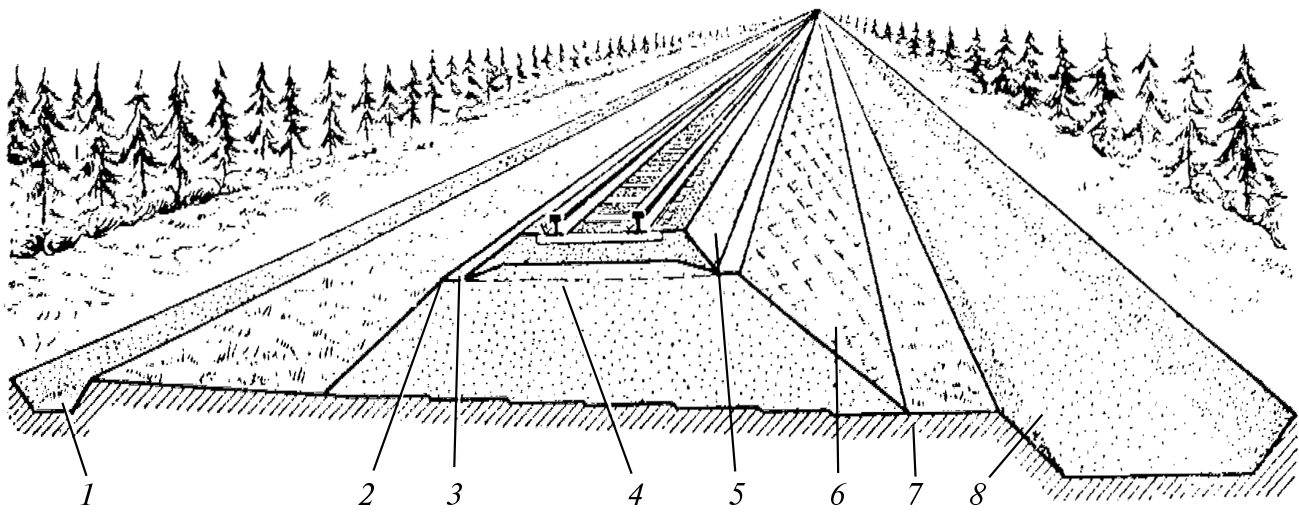           а) обочина;          б) откос;          в) берма.Задание 2. Заполните указатели основных частей вагона: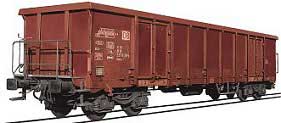 Задание 3. Участковой скоростью называется:средняя скорость движения поезда по перегонам участка без учета времени остановок, но с учетом потерь времени на разгоны и замедления;средняя скорость движения поезда по участку с учетом времени остановок на промежуточных станциях и потерь на разгоны и замедления;средняя скорость движения поезда на данном железнодорожном направлении  с учетом времени на остановки на всех станциях и потерь на разгоны и замедления.Задание 4. Заполните указатели частей стрелочного перевода: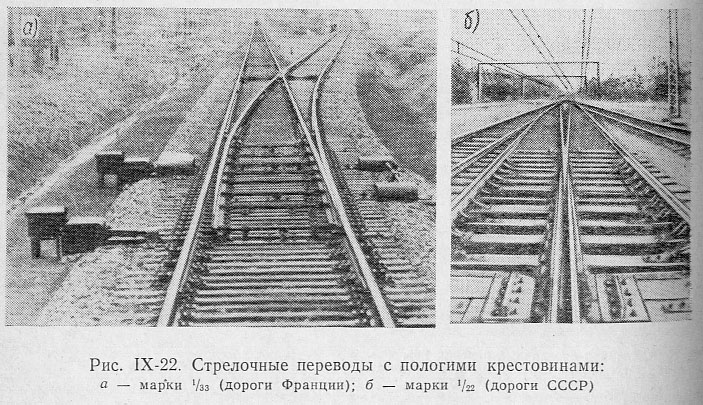 Полный комплект тестовых заданий в корпоративной тестовой оболочке АСТ размещен на сервере УИТ ДВГУПС.МИНИСТЕРСТВО ТРАНСПОРТА РОССИЙСКОЙ ФЕДЕРАЦИИМИНИСТЕРСТВО ТРАНСПОРТА РОССИЙСКОЙ ФЕДЕРАЦИИМИНИСТЕРСТВО ТРАНСПОРТА РОССИЙСКОЙ ФЕДЕРАЦИИМИНИСТЕРСТВО ТРАНСПОРТА РОССИЙСКОЙ ФЕДЕРАЦИИМИНИСТЕРСТВО ТРАНСПОРТА РОССИЙСКОЙ ФЕДЕРАЦИИМИНИСТЕРСТВО ТРАНСПОРТА РОССИЙСКОЙ ФЕДЕРАЦИИМИНИСТЕРСТВО ТРАНСПОРТА РОССИЙСКОЙ ФЕДЕРАЦИИМИНИСТЕРСТВО ТРАНСПОРТА РОССИЙСКОЙ ФЕДЕРАЦИИМИНИСТЕРСТВО ТРАНСПОРТА РОССИЙСКОЙ ФЕДЕРАЦИИМИНИСТЕРСТВО ТРАНСПОРТА РОССИЙСКОЙ ФЕДЕРАЦИИМИНИСТЕРСТВО ТРАНСПОРТА РОССИЙСКОЙ ФЕДЕРАЦИИМИНИСТЕРСТВО ТРАНСПОРТА РОССИЙСКОЙ ФЕДЕРАЦИИМИНИСТЕРСТВО ТРАНСПОРТА РОССИЙСКОЙ ФЕДЕРАЦИИФедеральное агентство железнодорожного транспортаФедеральное агентство железнодорожного транспортаФедеральное агентство железнодорожного транспортаФедеральное агентство железнодорожного транспортаФедеральное агентство железнодорожного транспортаФедеральное агентство железнодорожного транспортаФедеральное агентство железнодорожного транспортаФедеральное агентство железнодорожного транспортаФедеральное агентство железнодорожного транспортаФедеральное агентство железнодорожного транспортаФедеральное агентство железнодорожного транспортаФедеральное агентство железнодорожного транспортаФедеральное агентство железнодорожного транспортаФедеральное государственное бюджетное образовательное учреждениевысшего образования"Дальневосточный государственный университет путей сообщения"(ДВГУПС)Федеральное государственное бюджетное образовательное учреждениевысшего образования"Дальневосточный государственный университет путей сообщения"(ДВГУПС)Федеральное государственное бюджетное образовательное учреждениевысшего образования"Дальневосточный государственный университет путей сообщения"(ДВГУПС)Федеральное государственное бюджетное образовательное учреждениевысшего образования"Дальневосточный государственный университет путей сообщения"(ДВГУПС)Федеральное государственное бюджетное образовательное учреждениевысшего образования"Дальневосточный государственный университет путей сообщения"(ДВГУПС)Федеральное государственное бюджетное образовательное учреждениевысшего образования"Дальневосточный государственный университет путей сообщения"(ДВГУПС)Федеральное государственное бюджетное образовательное учреждениевысшего образования"Дальневосточный государственный университет путей сообщения"(ДВГУПС)Федеральное государственное бюджетное образовательное учреждениевысшего образования"Дальневосточный государственный университет путей сообщения"(ДВГУПС)Федеральное государственное бюджетное образовательное учреждениевысшего образования"Дальневосточный государственный университет путей сообщения"(ДВГУПС)Федеральное государственное бюджетное образовательное учреждениевысшего образования"Дальневосточный государственный университет путей сообщения"(ДВГУПС)Федеральное государственное бюджетное образовательное учреждениевысшего образования"Дальневосточный государственный университет путей сообщения"(ДВГУПС)Федеральное государственное бюджетное образовательное учреждениевысшего образования"Дальневосточный государственный университет путей сообщения"(ДВГУПС)Федеральное государственное бюджетное образовательное учреждениевысшего образования"Дальневосточный государственный университет путей сообщения"(ДВГУПС)Федеральное государственное бюджетное образовательное учреждениевысшего образования"Дальневосточный государственный университет путей сообщения"(ДВГУПС)Федеральное государственное бюджетное образовательное учреждениевысшего образования"Дальневосточный государственный университет путей сообщения"(ДВГУПС)Федеральное государственное бюджетное образовательное учреждениевысшего образования"Дальневосточный государственный университет путей сообщения"(ДВГУПС)Федеральное государственное бюджетное образовательное учреждениевысшего образования"Дальневосточный государственный университет путей сообщения"(ДВГУПС)Федеральное государственное бюджетное образовательное учреждениевысшего образования"Дальневосточный государственный университет путей сообщения"(ДВГУПС)Федеральное государственное бюджетное образовательное учреждениевысшего образования"Дальневосточный государственный университет путей сообщения"(ДВГУПС)Федеральное государственное бюджетное образовательное учреждениевысшего образования"Дальневосточный государственный университет путей сообщения"(ДВГУПС)Федеральное государственное бюджетное образовательное учреждениевысшего образования"Дальневосточный государственный университет путей сообщения"(ДВГУПС)Федеральное государственное бюджетное образовательное учреждениевысшего образования"Дальневосточный государственный университет путей сообщения"(ДВГУПС)Федеральное государственное бюджетное образовательное учреждениевысшего образования"Дальневосточный государственный университет путей сообщения"(ДВГУПС)Федеральное государственное бюджетное образовательное учреждениевысшего образования"Дальневосточный государственный университет путей сообщения"(ДВГУПС)Байкало-Амурский институт железнодорожного транспорта - филиал федерального государственного бюджетного образовательного учреждения высшего образования «Дальневосточный государственный университет путей сообщения» в г. ТындеБайкало-Амурский институт железнодорожного транспорта - филиал федерального государственного бюджетного образовательного учреждения высшего образования «Дальневосточный государственный университет путей сообщения» в г. ТындеБайкало-Амурский институт железнодорожного транспорта - филиал федерального государственного бюджетного образовательного учреждения высшего образования «Дальневосточный государственный университет путей сообщения» в г. ТындеБайкало-Амурский институт железнодорожного транспорта - филиал федерального государственного бюджетного образовательного учреждения высшего образования «Дальневосточный государственный университет путей сообщения» в г. ТындеБайкало-Амурский институт железнодорожного транспорта - филиал федерального государственного бюджетного образовательного учреждения высшего образования «Дальневосточный государственный университет путей сообщения» в г. ТындеБайкало-Амурский институт железнодорожного транспорта - филиал федерального государственного бюджетного образовательного учреждения высшего образования «Дальневосточный государственный университет путей сообщения» в г. ТындеБайкало-Амурский институт железнодорожного транспорта - филиал федерального государственного бюджетного образовательного учреждения высшего образования «Дальневосточный государственный университет путей сообщения» в г. ТындеБайкало-Амурский институт железнодорожного транспорта - филиал федерального государственного бюджетного образовательного учреждения высшего образования «Дальневосточный государственный университет путей сообщения» в г. ТындеБайкало-Амурский институт железнодорожного транспорта - филиал федерального государственного бюджетного образовательного учреждения высшего образования «Дальневосточный государственный университет путей сообщения» в г. ТындеБайкало-Амурский институт железнодорожного транспорта - филиал федерального государственного бюджетного образовательного учреждения высшего образования «Дальневосточный государственный университет путей сообщения» в г. ТындеБайкало-Амурский институт железнодорожного транспорта - филиал федерального государственного бюджетного образовательного учреждения высшего образования «Дальневосточный государственный университет путей сообщения» в г. ТындеБайкало-Амурский институт железнодорожного транспорта - филиал федерального государственного бюджетного образовательного учреждения высшего образования «Дальневосточный государственный университет путей сообщения» в г. ТындеБайкало-Амурский институт железнодорожного транспорта - филиал федерального государственного бюджетного образовательного учреждения высшего образования «Дальневосточный государственный университет путей сообщения» в г. Тынде(БАмИЖТ - филиал ДВГУПС в г. Тынде)(БАмИЖТ - филиал ДВГУПС в г. Тынде)(БАмИЖТ - филиал ДВГУПС в г. Тынде)(БАмИЖТ - филиал ДВГУПС в г. Тынде)(БАмИЖТ - филиал ДВГУПС в г. Тынде)(БАмИЖТ - филиал ДВГУПС в г. Тынде)(БАмИЖТ - филиал ДВГУПС в г. Тынде)(БАмИЖТ - филиал ДВГУПС в г. Тынде)(БАмИЖТ - филиал ДВГУПС в г. Тынде)(БАмИЖТ - филиал ДВГУПС в г. Тынде)(БАмИЖТ - филиал ДВГУПС в г. Тынде)(БАмИЖТ - филиал ДВГУПС в г. Тынде)(БАмИЖТ - филиал ДВГУПС в г. Тынде)УТВЕРЖДАЮУТВЕРЖДАЮУТВЕРЖДАЮУТВЕРЖДАЮУТВЕРЖДАЮУТВЕРЖДАЮЗам. директора по УРЗам. директора по УРЗам. директора по УРЗам. директора по УРБАмИЖТ - филиала ДВГУПС в г. Тынде_______________________Гашенко С.А.БАмИЖТ - филиала ДВГУПС в г. Тынде_______________________Гашенко С.А.БАмИЖТ - филиала ДВГУПС в г. Тынде_______________________Гашенко С.А.БАмИЖТ - филиала ДВГУПС в г. Тынде_______________________Гашенко С.А.БАмИЖТ - филиала ДВГУПС в г. Тынде_______________________Гашенко С.А.БАмИЖТ - филиала ДВГУПС в г. Тынде_______________________Гашенко С.А.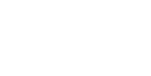 30.06.202230.06.202230.06.202230.06.202230.06.202230.06.2022РАБОЧАЯ ПРОГРАММАРАБОЧАЯ ПРОГРАММАРАБОЧАЯ ПРОГРАММАРАБОЧАЯ ПРОГРАММАРАБОЧАЯ ПРОГРАММАРАБОЧАЯ ПРОГРАММАРАБОЧАЯ ПРОГРАММАРАБОЧАЯ ПРОГРАММАРАБОЧАЯ ПРОГРАММАРАБОЧАЯ ПРОГРАММАРАБОЧАЯ ПРОГРАММАРАБОЧАЯ ПРОГРАММАРАБОЧАЯ ПРОГРАММАдисциплиныдисциплиныОбщий курс железнодорожного транспортаОбщий курс железнодорожного транспортаОбщий курс железнодорожного транспортаОбщий курс железнодорожного транспортаОбщий курс железнодорожного транспортаОбщий курс железнодорожного транспортаОбщий курс железнодорожного транспортаОбщий курс железнодорожного транспортаОбщий курс железнодорожного транспортаОбщий курс железнодорожного транспортаОбщий курс железнодорожного транспортаОбщий курс железнодорожного транспортаОбщий курс железнодорожного транспортаОбщий курс железнодорожного транспортаОбщий курс железнодорожного транспортаОбщий курс железнодорожного транспортаОбщий курс железнодорожного транспортаОбщий курс железнодорожного транспортаОбщий курс железнодорожного транспортаОбщий курс железнодорожного транспортаОбщий курс железнодорожного транспортаОбщий курс железнодорожного транспортадля специальности 23.05.06 Строительство железных дорог, мостов и транспортных тоннелей для специальности 23.05.06 Строительство железных дорог, мостов и транспортных тоннелей для специальности 23.05.06 Строительство железных дорог, мостов и транспортных тоннелей для специальности 23.05.06 Строительство железных дорог, мостов и транспортных тоннелей для специальности 23.05.06 Строительство железных дорог, мостов и транспортных тоннелей для специальности 23.05.06 Строительство железных дорог, мостов и транспортных тоннелей для специальности 23.05.06 Строительство железных дорог, мостов и транспортных тоннелей для специальности 23.05.06 Строительство железных дорог, мостов и транспортных тоннелей для специальности 23.05.06 Строительство железных дорог, мостов и транспортных тоннелей для специальности 23.05.06 Строительство железных дорог, мостов и транспортных тоннелей для специальности 23.05.06 Строительство железных дорог, мостов и транспортных тоннелей для специальности 23.05.06 Строительство железных дорог, мостов и транспортных тоннелей для специальности 23.05.06 Строительство железных дорог, мостов и транспортных тоннелей Составитель(и):Составитель(и):Составитель(и):к.т.н., доцент, Деменева Е.А.к.т.н., доцент, Деменева Е.А.к.т.н., доцент, Деменева Е.А.к.т.н., доцент, Деменева Е.А.к.т.н., доцент, Деменева Е.А.к.т.н., доцент, Деменева Е.А.к.т.н., доцент, Деменева Е.А.к.т.н., доцент, Деменева Е.А.к.т.н., доцент, Деменева Е.А.к.т.н., доцент, Деменева Е.А.к.т.н., доцент, Деменева Е.А.к.т.н., доцент, Деменева Е.А.к.т.н., доцент, Деменева Е.А.к.т.н., доцент, Деменева Е.А.к.т.н., доцент, Деменева Е.А.к.т.н., доцент, Деменева Е.А.к.т.н., доцент, Деменева Е.А.к.т.н., доцент, Деменева Е.А.к.т.н., доцент, Деменева Е.А.к.т.н., доцент, Деменева Е.А.Обсуждена на заседании методической комиссии учебно-структурного подразделения:Обсуждена на заседании методической комиссии учебно-структурного подразделения:Обсуждена на заседании методической комиссии учебно-структурного подразделения:Обсуждена на заседании методической комиссии учебно-структурного подразделения:Обсуждена на заседании методической комиссии учебно-структурного подразделения:Обсуждена на заседании методической комиссии учебно-структурного подразделения:Обсуждена на заседании методической комиссии учебно-структурного подразделения:Обсуждена на заседании методической комиссии учебно-структурного подразделения:Обсуждена на заседании методической комиссии учебно-структурного подразделения:Обсуждена на заседании методической комиссии учебно-структурного подразделения:Обсуждена на заседании методической комиссии учебно-структурного подразделения:Обсуждена на заседании методической комиссии учебно-структурного подразделения:Обсуждена на заседании методической комиссии учебно-структурного подразделения:Протокол от 25.05.2022г. № 4Протокол от 25.05.2022г. № 4Протокол от 25.05.2022г. № 4Протокол от 25.05.2022г. № 4Протокол от 25.05.2022г. № 4Протокол от 25.05.2022г. № 4Протокол от 25.05.2022г. № 4Протокол от 25.05.2022г. № 4Протокол от 25.05.2022г. № 4Протокол от 25.05.2022г. № 4Протокол от 25.05.2022г. № 4Протокол от 25.05.2022г. № 4Протокол от 25.05.2022г. № 4Обсуждена на заседании методической комиссии БАмИЖТ – филиала ДВГУПС в г.ТындеОбсуждена на заседании методической комиссии БАмИЖТ – филиала ДВГУПС в г.ТындеОбсуждена на заседании методической комиссии БАмИЖТ – филиала ДВГУПС в г.ТындеОбсуждена на заседании методической комиссии БАмИЖТ – филиала ДВГУПС в г.ТындеОбсуждена на заседании методической комиссии БАмИЖТ – филиала ДВГУПС в г.ТындеОбсуждена на заседании методической комиссии БАмИЖТ – филиала ДВГУПС в г.ТындеОбсуждена на заседании методической комиссии БАмИЖТ – филиала ДВГУПС в г.ТындеОбсуждена на заседании методической комиссии БАмИЖТ – филиала ДВГУПС в г.ТындеОбсуждена на заседании методической комиссии БАмИЖТ – филиала ДВГУПС в г.ТындеОбсуждена на заседании методической комиссии БАмИЖТ – филиала ДВГУПС в г.ТындеОбсуждена на заседании методической комиссии БАмИЖТ – филиала ДВГУПС в г.ТындеОбсуждена на заседании методической комиссии БАмИЖТ – филиала ДВГУПС в г.ТындеОбсуждена на заседании методической комиссии БАмИЖТ – филиала ДВГУПС в г.ТындеПротокол от 30.06.2022 г. № 6Протокол от 30.06.2022 г. № 6Протокол от 30.06.2022 г. № 6Протокол от 30.06.2022 г. № 6Протокол от 30.06.2022 г. № 6Протокол от 30.06.2022 г. № 6Протокол от 30.06.2022 г. № 6Протокол от 30.06.2022 г. № 6Протокол от 30.06.2022 г. № 6Протокол от 30.06.2022 г. № 6Протокол от 30.06.2022 г. № 6Протокол от 30.06.2022 г. № 6Протокол от 30.06.2022 г. № 6г. Тында2022 г.г. Тында2022 г.г. Тында2022 г.г. Тында2022 г.г. Тында2022 г.г. Тында2022 г.г. Тында2022 г.г. Тында2022 г.г. Тында2022 г.г. Тында2022 г.г. Тында2022 г.г. Тында2022 г.г. Тында2022 г.стр. 2стр. 2Визирование РПД для исполнения в очередном учебном годуВизирование РПД для исполнения в очередном учебном годуВизирование РПД для исполнения в очередном учебном годуПредседатель МК РНСПредседатель МК РНСПредседатель МК РНС__ __________ 2023 г.__ __________ 2023 г.__ __________ 2023 г.Рабочая программа пересмотрена, обсуждена и одобрена дляисполнения в 2023-2024 учебном году на заседании кафедрыРабочая программа пересмотрена, обсуждена и одобрена дляисполнения в 2023-2024 учебном году на заседании кафедрыРабочая программа пересмотрена, обсуждена и одобрена дляисполнения в 2023-2024 учебном году на заседании кафедрыБАмИЖТБАмИЖТБАмИЖТПротокол от  __ __________ 2023 г.  №  __Зав. кафедрой Пиотрович А.А.,  д-р техн. наук, доцентПротокол от  __ __________ 2023 г.  №  __Зав. кафедрой Пиотрович А.А.,  д-р техн. наук, доцентВизирование РПД для исполнения в очередном учебном годуВизирование РПД для исполнения в очередном учебном годуВизирование РПД для исполнения в очередном учебном годуПредседатель МК РНСПредседатель МК РНСПредседатель МК РНС__ __________ 2024 г.__ __________ 2024 г.__ __________ 2024 г.Рабочая программа пересмотрена, обсуждена и одобрена дляисполнения в 2024-2025 учебном году на заседании кафедрыРабочая программа пересмотрена, обсуждена и одобрена дляисполнения в 2024-2025 учебном году на заседании кафедрыРабочая программа пересмотрена, обсуждена и одобрена дляисполнения в 2024-2025 учебном году на заседании кафедрыБАмИЖТБАмИЖТБАмИЖТПротокол от  __ __________ 2024 г.  №  __Зав. кафедрой Пиотрович А.А.,  д-р техн. наук, доцентПротокол от  __ __________ 2024 г.  №  __Зав. кафедрой Пиотрович А.А.,  д-р техн. наук, доцентВизирование РПД для исполнения в очередном учебном годуВизирование РПД для исполнения в очередном учебном годуВизирование РПД для исполнения в очередном учебном годуПредседатель МК РНСПредседатель МК РНСПредседатель МК РНС__ __________ 2025 г.__ __________ 2025 г.__ __________ 2025 г.Рабочая программа пересмотрена, обсуждена и одобрена дляисполнения в 2025-2026 учебном году на заседании кафедрыРабочая программа пересмотрена, обсуждена и одобрена дляисполнения в 2025-2026 учебном году на заседании кафедрыРабочая программа пересмотрена, обсуждена и одобрена дляисполнения в 2025-2026 учебном году на заседании кафедрыБАмИЖТБАмИЖТБАмИЖТПротокол от  __ __________ 2025 г.  №  __Зав. кафедрой Пиотрович А.А.,  д-р техн. наук, доцентПротокол от  __ __________ 2025 г.  №  __Зав. кафедрой Пиотрович А.А.,  д-р техн. наук, доцентВизирование РПД для исполнения в очередном учебном годуВизирование РПД для исполнения в очередном учебном годуВизирование РПД для исполнения в очередном учебном годуПредседатель МК РНСПредседатель МК РНСПредседатель МК РНС__ __________ 2026 г.__ __________ 2026 г.__ __________ 2026 г.Рабочая программа пересмотрена, обсуждена и одобрена дляисполнения в 2026-2027 учебном году на заседании кафедрыРабочая программа пересмотрена, обсуждена и одобрена дляисполнения в 2026-2027 учебном году на заседании кафедрыРабочая программа пересмотрена, обсуждена и одобрена дляисполнения в 2026-2027 учебном году на заседании кафедрыБАмИЖТБАмИЖТБАмИЖТПротокол от  __ __________ 2026 г.  №  __Зав. кафедрой Пиотрович А.А.,  д-р техн. наук, доцентПротокол от  __ __________ 2026 г.  №  __Зав. кафедрой Пиотрович А.А.,  д-р техн. наук, доцентстр. 3стр. 3стр. 3Рабочая программа дисциплины  Общий курс железнодорожного транспортаРабочая программа дисциплины  Общий курс железнодорожного транспортаРабочая программа дисциплины  Общий курс железнодорожного транспортаРабочая программа дисциплины  Общий курс железнодорожного транспортаРабочая программа дисциплины  Общий курс железнодорожного транспортаРабочая программа дисциплины  Общий курс железнодорожного транспортаРабочая программа дисциплины  Общий курс железнодорожного транспортаРабочая программа дисциплины  Общий курс железнодорожного транспортаРабочая программа дисциплины  Общий курс железнодорожного транспортаРабочая программа дисциплины  Общий курс железнодорожного транспортаРабочая программа дисциплины  Общий курс железнодорожного транспортаРабочая программа дисциплины  Общий курс железнодорожного транспортаРабочая программа дисциплины  Общий курс железнодорожного транспортаРабочая программа дисциплины  Общий курс железнодорожного транспортаРабочая программа дисциплины  Общий курс железнодорожного транспортаРабочая программа дисциплины  Общий курс железнодорожного транспортаразработана в соответствии с ФГОС, утвержденным приказом Министерства образования и науки Российской Федерации от 27.03.2018 № 218разработана в соответствии с ФГОС, утвержденным приказом Министерства образования и науки Российской Федерации от 27.03.2018 № 218разработана в соответствии с ФГОС, утвержденным приказом Министерства образования и науки Российской Федерации от 27.03.2018 № 218разработана в соответствии с ФГОС, утвержденным приказом Министерства образования и науки Российской Федерации от 27.03.2018 № 218разработана в соответствии с ФГОС, утвержденным приказом Министерства образования и науки Российской Федерации от 27.03.2018 № 218разработана в соответствии с ФГОС, утвержденным приказом Министерства образования и науки Российской Федерации от 27.03.2018 № 218разработана в соответствии с ФГОС, утвержденным приказом Министерства образования и науки Российской Федерации от 27.03.2018 № 218разработана в соответствии с ФГОС, утвержденным приказом Министерства образования и науки Российской Федерации от 27.03.2018 № 218разработана в соответствии с ФГОС, утвержденным приказом Министерства образования и науки Российской Федерации от 27.03.2018 № 218разработана в соответствии с ФГОС, утвержденным приказом Министерства образования и науки Российской Федерации от 27.03.2018 № 218разработана в соответствии с ФГОС, утвержденным приказом Министерства образования и науки Российской Федерации от 27.03.2018 № 218разработана в соответствии с ФГОС, утвержденным приказом Министерства образования и науки Российской Федерации от 27.03.2018 № 218разработана в соответствии с ФГОС, утвержденным приказом Министерства образования и науки Российской Федерации от 27.03.2018 № 218разработана в соответствии с ФГОС, утвержденным приказом Министерства образования и науки Российской Федерации от 27.03.2018 № 218разработана в соответствии с ФГОС, утвержденным приказом Министерства образования и науки Российской Федерации от 27.03.2018 № 218разработана в соответствии с ФГОС, утвержденным приказом Министерства образования и науки Российской Федерации от 27.03.2018 № 218КвалификацияКвалификацияКвалификацияКвалификацияКвалификацияинженер путей сообщенияинженер путей сообщенияинженер путей сообщенияинженер путей сообщенияинженер путей сообщенияинженер путей сообщенияинженер путей сообщенияинженер путей сообщенияинженер путей сообщенияФорма обученияФорма обученияФорма обученияФорма обученияФорма обученияочнаяочнаяочнаяочнаяочнаяочнаяочнаяочнаяочнаяОБЪЕМ ДИСЦИПЛИНЫ (МОДУЛЯ) В ЗАЧЕТНЫХ ЕДИНИЦАХ С УКАЗАНИЕМ КОЛИЧЕСТВА АКАДЕМИЧЕСКИХ ЧАСОВ, ВЫДЕЛЕННЫХ НА КОНТАКТНУЮ РАБОТУ ОБУЧАЮЩИХСЯ С ПРЕПОДАВАТЕЛЕМ (ПО ВИДАМ УЧЕБНЫХ ЗАНЯТИЙ) И НА САМОСТОЯТЕЛЬНУЮ РАБОТУ ОБУЧАЮЩИХСЯОБЪЕМ ДИСЦИПЛИНЫ (МОДУЛЯ) В ЗАЧЕТНЫХ ЕДИНИЦАХ С УКАЗАНИЕМ КОЛИЧЕСТВА АКАДЕМИЧЕСКИХ ЧАСОВ, ВЫДЕЛЕННЫХ НА КОНТАКТНУЮ РАБОТУ ОБУЧАЮЩИХСЯ С ПРЕПОДАВАТЕЛЕМ (ПО ВИДАМ УЧЕБНЫХ ЗАНЯТИЙ) И НА САМОСТОЯТЕЛЬНУЮ РАБОТУ ОБУЧАЮЩИХСЯОБЪЕМ ДИСЦИПЛИНЫ (МОДУЛЯ) В ЗАЧЕТНЫХ ЕДИНИЦАХ С УКАЗАНИЕМ КОЛИЧЕСТВА АКАДЕМИЧЕСКИХ ЧАСОВ, ВЫДЕЛЕННЫХ НА КОНТАКТНУЮ РАБОТУ ОБУЧАЮЩИХСЯ С ПРЕПОДАВАТЕЛЕМ (ПО ВИДАМ УЧЕБНЫХ ЗАНЯТИЙ) И НА САМОСТОЯТЕЛЬНУЮ РАБОТУ ОБУЧАЮЩИХСЯОБЪЕМ ДИСЦИПЛИНЫ (МОДУЛЯ) В ЗАЧЕТНЫХ ЕДИНИЦАХ С УКАЗАНИЕМ КОЛИЧЕСТВА АКАДЕМИЧЕСКИХ ЧАСОВ, ВЫДЕЛЕННЫХ НА КОНТАКТНУЮ РАБОТУ ОБУЧАЮЩИХСЯ С ПРЕПОДАВАТЕЛЕМ (ПО ВИДАМ УЧЕБНЫХ ЗАНЯТИЙ) И НА САМОСТОЯТЕЛЬНУЮ РАБОТУ ОБУЧАЮЩИХСЯОБЪЕМ ДИСЦИПЛИНЫ (МОДУЛЯ) В ЗАЧЕТНЫХ ЕДИНИЦАХ С УКАЗАНИЕМ КОЛИЧЕСТВА АКАДЕМИЧЕСКИХ ЧАСОВ, ВЫДЕЛЕННЫХ НА КОНТАКТНУЮ РАБОТУ ОБУЧАЮЩИХСЯ С ПРЕПОДАВАТЕЛЕМ (ПО ВИДАМ УЧЕБНЫХ ЗАНЯТИЙ) И НА САМОСТОЯТЕЛЬНУЮ РАБОТУ ОБУЧАЮЩИХСЯОБЪЕМ ДИСЦИПЛИНЫ (МОДУЛЯ) В ЗАЧЕТНЫХ ЕДИНИЦАХ С УКАЗАНИЕМ КОЛИЧЕСТВА АКАДЕМИЧЕСКИХ ЧАСОВ, ВЫДЕЛЕННЫХ НА КОНТАКТНУЮ РАБОТУ ОБУЧАЮЩИХСЯ С ПРЕПОДАВАТЕЛЕМ (ПО ВИДАМ УЧЕБНЫХ ЗАНЯТИЙ) И НА САМОСТОЯТЕЛЬНУЮ РАБОТУ ОБУЧАЮЩИХСЯОБЪЕМ ДИСЦИПЛИНЫ (МОДУЛЯ) В ЗАЧЕТНЫХ ЕДИНИЦАХ С УКАЗАНИЕМ КОЛИЧЕСТВА АКАДЕМИЧЕСКИХ ЧАСОВ, ВЫДЕЛЕННЫХ НА КОНТАКТНУЮ РАБОТУ ОБУЧАЮЩИХСЯ С ПРЕПОДАВАТЕЛЕМ (ПО ВИДАМ УЧЕБНЫХ ЗАНЯТИЙ) И НА САМОСТОЯТЕЛЬНУЮ РАБОТУ ОБУЧАЮЩИХСЯОБЪЕМ ДИСЦИПЛИНЫ (МОДУЛЯ) В ЗАЧЕТНЫХ ЕДИНИЦАХ С УКАЗАНИЕМ КОЛИЧЕСТВА АКАДЕМИЧЕСКИХ ЧАСОВ, ВЫДЕЛЕННЫХ НА КОНТАКТНУЮ РАБОТУ ОБУЧАЮЩИХСЯ С ПРЕПОДАВАТЕЛЕМ (ПО ВИДАМ УЧЕБНЫХ ЗАНЯТИЙ) И НА САМОСТОЯТЕЛЬНУЮ РАБОТУ ОБУЧАЮЩИХСЯОБЪЕМ ДИСЦИПЛИНЫ (МОДУЛЯ) В ЗАЧЕТНЫХ ЕДИНИЦАХ С УКАЗАНИЕМ КОЛИЧЕСТВА АКАДЕМИЧЕСКИХ ЧАСОВ, ВЫДЕЛЕННЫХ НА КОНТАКТНУЮ РАБОТУ ОБУЧАЮЩИХСЯ С ПРЕПОДАВАТЕЛЕМ (ПО ВИДАМ УЧЕБНЫХ ЗАНЯТИЙ) И НА САМОСТОЯТЕЛЬНУЮ РАБОТУ ОБУЧАЮЩИХСЯОБЪЕМ ДИСЦИПЛИНЫ (МОДУЛЯ) В ЗАЧЕТНЫХ ЕДИНИЦАХ С УКАЗАНИЕМ КОЛИЧЕСТВА АКАДЕМИЧЕСКИХ ЧАСОВ, ВЫДЕЛЕННЫХ НА КОНТАКТНУЮ РАБОТУ ОБУЧАЮЩИХСЯ С ПРЕПОДАВАТЕЛЕМ (ПО ВИДАМ УЧЕБНЫХ ЗАНЯТИЙ) И НА САМОСТОЯТЕЛЬНУЮ РАБОТУ ОБУЧАЮЩИХСЯОБЪЕМ ДИСЦИПЛИНЫ (МОДУЛЯ) В ЗАЧЕТНЫХ ЕДИНИЦАХ С УКАЗАНИЕМ КОЛИЧЕСТВА АКАДЕМИЧЕСКИХ ЧАСОВ, ВЫДЕЛЕННЫХ НА КОНТАКТНУЮ РАБОТУ ОБУЧАЮЩИХСЯ С ПРЕПОДАВАТЕЛЕМ (ПО ВИДАМ УЧЕБНЫХ ЗАНЯТИЙ) И НА САМОСТОЯТЕЛЬНУЮ РАБОТУ ОБУЧАЮЩИХСЯОБЪЕМ ДИСЦИПЛИНЫ (МОДУЛЯ) В ЗАЧЕТНЫХ ЕДИНИЦАХ С УКАЗАНИЕМ КОЛИЧЕСТВА АКАДЕМИЧЕСКИХ ЧАСОВ, ВЫДЕЛЕННЫХ НА КОНТАКТНУЮ РАБОТУ ОБУЧАЮЩИХСЯ С ПРЕПОДАВАТЕЛЕМ (ПО ВИДАМ УЧЕБНЫХ ЗАНЯТИЙ) И НА САМОСТОЯТЕЛЬНУЮ РАБОТУ ОБУЧАЮЩИХСЯОБЪЕМ ДИСЦИПЛИНЫ (МОДУЛЯ) В ЗАЧЕТНЫХ ЕДИНИЦАХ С УКАЗАНИЕМ КОЛИЧЕСТВА АКАДЕМИЧЕСКИХ ЧАСОВ, ВЫДЕЛЕННЫХ НА КОНТАКТНУЮ РАБОТУ ОБУЧАЮЩИХСЯ С ПРЕПОДАВАТЕЛЕМ (ПО ВИДАМ УЧЕБНЫХ ЗАНЯТИЙ) И НА САМОСТОЯТЕЛЬНУЮ РАБОТУ ОБУЧАЮЩИХСЯОБЪЕМ ДИСЦИПЛИНЫ (МОДУЛЯ) В ЗАЧЕТНЫХ ЕДИНИЦАХ С УКАЗАНИЕМ КОЛИЧЕСТВА АКАДЕМИЧЕСКИХ ЧАСОВ, ВЫДЕЛЕННЫХ НА КОНТАКТНУЮ РАБОТУ ОБУЧАЮЩИХСЯ С ПРЕПОДАВАТЕЛЕМ (ПО ВИДАМ УЧЕБНЫХ ЗАНЯТИЙ) И НА САМОСТОЯТЕЛЬНУЮ РАБОТУ ОБУЧАЮЩИХСЯОбщая трудоемкостьОбщая трудоемкостьОбщая трудоемкостьОбщая трудоемкость3 ЗЕТ3 ЗЕТ3 ЗЕТ3 ЗЕТ3 ЗЕТ3 ЗЕТ3 ЗЕТ3 ЗЕТ3 ЗЕТЧасов по учебному плануЧасов по учебному плануЧасов по учебному плануЧасов по учебному плануЧасов по учебному плануЧасов по учебному плануЧасов по учебному плану108108Виды контроля  в семестрах:Виды контроля  в семестрах:Виды контроля  в семестрах:Виды контроля  в семестрах:Виды контроля  в семестрах:в том числе:в том числе:в том числе:в том числе:в том числе:в том числе:в том числе:зачёты (семестр)          1зачёты (семестр)          1зачёты (семестр)          1зачёты (семестр)          1зачёты (семестр)          1контактная работаконтактная работаконтактная работаконтактная работаконтактная работаконтактная работа5252зачёты (семестр)          1зачёты (семестр)          1зачёты (семестр)          1зачёты (семестр)          1зачёты (семестр)          1самостоятельная работасамостоятельная работасамостоятельная работасамостоятельная работасамостоятельная работасамостоятельная работа5656зачёты (семестр)          1зачёты (семестр)          1зачёты (семестр)          1зачёты (семестр)          1зачёты (семестр)          1зачёты (семестр)          1зачёты (семестр)          1зачёты (семестр)          1зачёты (семестр)          1зачёты (семестр)          1Распределение часов дисциплины по семестрам (курсам)Распределение часов дисциплины по семестрам (курсам)Распределение часов дисциплины по семестрам (курсам)Распределение часов дисциплины по семестрам (курсам)Распределение часов дисциплины по семестрам (курсам)Распределение часов дисциплины по семестрам (курсам)Распределение часов дисциплины по семестрам (курсам)Распределение часов дисциплины по семестрам (курсам)Распределение часов дисциплины по семестрам (курсам)Распределение часов дисциплины по семестрам (курсам)Распределение часов дисциплины по семестрам (курсам)Распределение часов дисциплины по семестрам (курсам)Распределение часов дисциплины по семестрам (курсам)Распределение часов дисциплины по семестрам (курсам)Распределение часов дисциплины по семестрам (курсам)Распределение часов дисциплины по семестрам (курсам)Распределение часов дисциплины по семестрам (курсам)Распределение часов дисциплины по семестрам (курсам)Распределение часов дисциплины по семестрам (курсам)Распределение часов дисциплины по семестрам (курсам)Распределение часов дисциплины по семестрам (курсам)Распределение часов дисциплины по семестрам (курсам)Распределение часов дисциплины по семестрам (курсам)Распределение часов дисциплины по семестрам (курсам)Распределение часов дисциплины по семестрам (курсам)Распределение часов дисциплины по семестрам (курсам)Распределение часов дисциплины по семестрам (курсам)Распределение часов дисциплины по семестрам (курсам)Распределение часов дисциплины по семестрам (курсам)Распределение часов дисциплины по семестрам (курсам)Семестр(<Курс>.<Семес тр на курсе>)Семестр(<Курс>.<Семес тр на курсе>)1 (1.1)1 (1.1)1 (1.1)1 (1.1)ИтогоИтогоИтогоИтогоИтогоНедельНедель18 1/618 1/618 1/618 1/6ИтогоИтогоИтогоИтогоИтогоВид занятийВид занятийУПРПРПРПУПУПРПРПРПЛекцииЛекции323232323232323232ПрактическиеПрактические161616161616161616Контроль самостоятельной работыКонтроль самостоятельной работы444444444В том числе инт.В том числе инт.888888888Итого ауд.Итого ауд.484848484848484848Кoнтактная рабoтаКoнтактная рабoта525252525252525252Сам. работаСам. работа565656565656565656ИтогоИтого108108108108108108108108108стр. 41. АННОТАЦИЯ ДИСЦИПЛИНЫ (МОДУЛЯ)1. АННОТАЦИЯ ДИСЦИПЛИНЫ (МОДУЛЯ)1. АННОТАЦИЯ ДИСЦИПЛИНЫ (МОДУЛЯ)1. АННОТАЦИЯ ДИСЦИПЛИНЫ (МОДУЛЯ)1.1Общие сведения о железнодорожном транспорте и его место в единой транспортной системе. Основные характеристики различных видов транспорта. Стратегия развития транспорта. Структура управления ж.д. транспортом, основные показатели его работы. Сооружения и устройства ж.д. транспорта, основы его проектирования и строительства. Габариты приближения строений и подвижного состава. Общие сведения о железнодорожном пути. Поперечные профили земляного полотна. Водоотводные устройства. Деформации земляного полотна. Искусственные сооружения, их виды и назначение, основные сведения об их строительстве. Верхнее строение пути. Устройство рельсовой колеи: общие сведения, устройство пути в кривых, на мостах и в тоннелях. Соединения и пересечения путей. Сооружения и устройства электроснабжения железных дорог. Общие сведения о тяговом подвижном составе. Электрический подвижной состав и тепловозы. Вагоны и вагонное хозяйство. Системы и устройства автоматики, телемеханики и связи. Раздельные пункты. Организация железнодорожных перевозок и движения поездов.Общие сведения о железнодорожном транспорте и его место в единой транспортной системе. Основные характеристики различных видов транспорта. Стратегия развития транспорта. Структура управления ж.д. транспортом, основные показатели его работы. Сооружения и устройства ж.д. транспорта, основы его проектирования и строительства. Габариты приближения строений и подвижного состава. Общие сведения о железнодорожном пути. Поперечные профили земляного полотна. Водоотводные устройства. Деформации земляного полотна. Искусственные сооружения, их виды и назначение, основные сведения об их строительстве. Верхнее строение пути. Устройство рельсовой колеи: общие сведения, устройство пути в кривых, на мостах и в тоннелях. Соединения и пересечения путей. Сооружения и устройства электроснабжения железных дорог. Общие сведения о тяговом подвижном составе. Электрический подвижной состав и тепловозы. Вагоны и вагонное хозяйство. Системы и устройства автоматики, телемеханики и связи. Раздельные пункты. Организация железнодорожных перевозок и движения поездов.Общие сведения о железнодорожном транспорте и его место в единой транспортной системе. Основные характеристики различных видов транспорта. Стратегия развития транспорта. Структура управления ж.д. транспортом, основные показатели его работы. Сооружения и устройства ж.д. транспорта, основы его проектирования и строительства. Габариты приближения строений и подвижного состава. Общие сведения о железнодорожном пути. Поперечные профили земляного полотна. Водоотводные устройства. Деформации земляного полотна. Искусственные сооружения, их виды и назначение, основные сведения об их строительстве. Верхнее строение пути. Устройство рельсовой колеи: общие сведения, устройство пути в кривых, на мостах и в тоннелях. Соединения и пересечения путей. Сооружения и устройства электроснабжения железных дорог. Общие сведения о тяговом подвижном составе. Электрический подвижной состав и тепловозы. Вагоны и вагонное хозяйство. Системы и устройства автоматики, телемеханики и связи. Раздельные пункты. Организация железнодорожных перевозок и движения поездов.2. МЕСТО ДИСЦИПЛИНЫ (МОДУЛЯ) В СТРУКТУРЕ ОБРАЗОВАТЕЛЬНОЙ ПРОГРАММЫ2. МЕСТО ДИСЦИПЛИНЫ (МОДУЛЯ) В СТРУКТУРЕ ОБРАЗОВАТЕЛЬНОЙ ПРОГРАММЫ2. МЕСТО ДИСЦИПЛИНЫ (МОДУЛЯ) В СТРУКТУРЕ ОБРАЗОВАТЕЛЬНОЙ ПРОГРАММЫ2. МЕСТО ДИСЦИПЛИНЫ (МОДУЛЯ) В СТРУКТУРЕ ОБРАЗОВАТЕЛЬНОЙ ПРОГРАММЫКод дисциплины:Код дисциплины:Б1.О.1.22Б1.О.1.222.1Требования к предварительной подготовке обучающегося:Требования к предварительной подготовке обучающегося:Требования к предварительной подготовке обучающегося:2.1.1В предметной области «Общественные науки»:В предметной области «Общественные науки»:В предметной области «Общественные науки»:2.1.2«Обществознание» (базовый уровень)«Обществознание» (базовый уровень)«Обществознание» (базовый уровень)2.1.3• сформированность знаний об обществе как целостной развивающейся системе в единстве и взаимодействии его основных сфер и институтов;• сформированность знаний об обществе как целостной развивающейся системе в единстве и взаимодействии его основных сфер и институтов;• сформированность знаний об обществе как целостной развивающейся системе в единстве и взаимодействии его основных сфер и институтов;2.1.4• владение умениями выявлять причинно-следственные, функциональные, иерархические и другие связи социальных объектов и процессов;• владение умениями выявлять причинно-следственные, функциональные, иерархические и другие связи социальных объектов и процессов;• владение умениями выявлять причинно-следственные, функциональные, иерархические и другие связи социальных объектов и процессов;2.1.5«География» (базовый уровень)«География» (базовый уровень)«География» (базовый уровень)2.1.6• сформированность системы комплексных социально ориентированных географических знаний о закономерностях развития природы, размещения населения и хозяйства, о динамике и территориальных особенностях процессов, протекающих в географическом пространстве;• сформированность системы комплексных социально ориентированных географических знаний о закономерностях развития природы, размещения населения и хозяйства, о динамике и территориальных особенностях процессов, протекающих в географическом пространстве;• сформированность системы комплексных социально ориентированных географических знаний о закономерностях развития природы, размещения населения и хозяйства, о динамике и территориальных особенностях процессов, протекающих в географическом пространстве;2.1.7• владение умениями использовать карты разного содержания для выявления закономерностей и тенденций, получения нового географического знания о природных социально-экономических и экологических процессах и явлениях;• владение умениями использовать карты разного содержания для выявления закономерностей и тенденций, получения нового географического знания о природных социально-экономических и экологических процессах и явлениях;• владение умениями использовать карты разного содержания для выявления закономерностей и тенденций, получения нового географического знания о природных социально-экономических и экологических процессах и явлениях;2.1.8• владение умениями географического анализа и интерпретации разнообразной информации;• владение умениями географического анализа и интерпретации разнообразной информации;• владение умениями географического анализа и интерпретации разнообразной информации;2.1.9• владение умениями применять географические знания для объяснения и оценки разнообразных явлений и процессов, самостоятельного оценивания;• владение умениями применять географические знания для объяснения и оценки разнообразных явлений и процессов, самостоятельного оценивания;• владение умениями применять географические знания для объяснения и оценки разнообразных явлений и процессов, самостоятельного оценивания;2.1.10«Экономика» (базовый уровень)«Экономика» (базовый уровень)«Экономика» (базовый уровень)2.1.11• сформированность системы знаний об экономической сфере в жизни общества; как пространстве, в котором осуществляется экономическая деятельность индивидов, семей, отдельных предприятий и государства;• сформированность системы знаний об экономической сфере в жизни общества; как пространстве, в котором осуществляется экономическая деятельность индивидов, семей, отдельных предприятий и государства;• сформированность системы знаний об экономической сфере в жизни общества; как пространстве, в котором осуществляется экономическая деятельность индивидов, семей, отдельных предприятий и государства;2.1.12• понимание места и роли России в современной мировой экономике; умение ориентироваться в текущих экономических событиях в России и в мире.• понимание места и роли России в современной мировой экономике; умение ориентироваться в текущих экономических событиях в России и в мире.• понимание места и роли России в современной мировой экономике; умение ориентироваться в текущих экономических событиях в России и в мире.2.1.13в предметной области «Естественные науки»в предметной области «Естественные науки»в предметной области «Естественные науки»2.1.14«Физика» (базовый уровень)«Физика» (базовый уровень)«Физика» (базовый уровень)2.1.15• владение основополагающими физическими понятиями, закономерностями, законами и теориями; уверенное пользование физической терминологией и символикой;• владение основополагающими физическими понятиями, закономерностями, законами и теориями; уверенное пользование физической терминологией и символикой;• владение основополагающими физическими понятиями, закономерностями, законами и теориями; уверенное пользование физической терминологией и символикой;2.1.16• сформированность умения применять полученные знания для объяснения условий протекания физических явлений в природе и для принятия практических решений в повседневной жизни;• сформированность умения применять полученные знания для объяснения условий протекания физических явлений в природе и для принятия практических решений в повседневной жизни;• сформированность умения применять полученные знания для объяснения условий протекания физических явлений в природе и для принятия практических решений в повседневной жизни;2.1.17Также при изучении дисциплины потребуются результаты освоения следующих сопутствующих дисциплин ВУЗа:Также при изучении дисциплины потребуются результаты освоения следующих сопутствующих дисциплин ВУЗа:Также при изучении дисциплины потребуются результаты освоения следующих сопутствующих дисциплин ВУЗа:2.1.18Инженерная геодезия и геоинформатика (1 семестр).Инженерная геодезия и геоинформатика (1 семестр).Инженерная геодезия и геоинформатика (1 семестр).2.1.19• понятие о методах геодезических измерений;• понятие о методах геодезических измерений;• понятие о методах геодезических измерений;2.1.20• основы картографии;• основы картографии;• основы картографии;2.1.21• знание систем плановых и высотных координат• знание систем плановых и высотных координат• знание систем плановых и высотных координат2.1.22История (история России, всеобщая история)История (история России, всеобщая история)История (история России, всеобщая история)2.1.23Инженерная геодезия и геоинформатикаИнженерная геодезия и геоинформатикаИнженерная геодезия и геоинформатика2.2Дисциплины и практики, для которых освоение данной дисциплины (модуля) необходимо как предшествующее:Дисциплины и практики, для которых освоение данной дисциплины (модуля) необходимо как предшествующее:Дисциплины и практики, для которых освоение данной дисциплины (модуля) необходимо как предшествующее:2.2.1История развития транспортного строительстваИстория развития транспортного строительстваИстория развития транспортного строительства2.2.2Организация, планирование и управление железнодорожным строительствомОрганизация, планирование и управление железнодорожным строительствомОрганизация, планирование и управление железнодорожным строительством3. ПЕРЕЧЕНЬ ПЛАНИРУЕМЫХ РЕЗУЛЬТАТОВ ОБУЧЕНИЯ ПО ДИСЦИПЛИНЕ (МОДУЛЮ), СООТНЕСЕННЫХ С ПЛАНИРУЕМЫМИ РЕЗУЛЬТАТАМИ ОСВОЕНИЯ ОБРАЗОВАТЕЛЬНОЙ ПРОГРАММЫ3. ПЕРЕЧЕНЬ ПЛАНИРУЕМЫХ РЕЗУЛЬТАТОВ ОБУЧЕНИЯ ПО ДИСЦИПЛИНЕ (МОДУЛЮ), СООТНЕСЕННЫХ С ПЛАНИРУЕМЫМИ РЕЗУЛЬТАТАМИ ОСВОЕНИЯ ОБРАЗОВАТЕЛЬНОЙ ПРОГРАММЫ3. ПЕРЕЧЕНЬ ПЛАНИРУЕМЫХ РЕЗУЛЬТАТОВ ОБУЧЕНИЯ ПО ДИСЦИПЛИНЕ (МОДУЛЮ), СООТНЕСЕННЫХ С ПЛАНИРУЕМЫМИ РЕЗУЛЬТАТАМИ ОСВОЕНИЯ ОБРАЗОВАТЕЛЬНОЙ ПРОГРАММЫ3. ПЕРЕЧЕНЬ ПЛАНИРУЕМЫХ РЕЗУЛЬТАТОВ ОБУЧЕНИЯ ПО ДИСЦИПЛИНЕ (МОДУЛЮ), СООТНЕСЕННЫХ С ПЛАНИРУЕМЫМИ РЕЗУЛЬТАТАМИ ОСВОЕНИЯ ОБРАЗОВАТЕЛЬНОЙ ПРОГРАММЫстр. 5ОПК-3: Способен принимать решения в области профессиональной деятельности, применяя нормативную правовую базу, теоретические основы и опыт производства и эксплуатации транспортаОПК-3: Способен принимать решения в области профессиональной деятельности, применяя нормативную правовую базу, теоретические основы и опыт производства и эксплуатации транспортаОПК-3: Способен принимать решения в области профессиональной деятельности, применяя нормативную правовую базу, теоретические основы и опыт производства и эксплуатации транспортаОПК-3: Способен принимать решения в области профессиональной деятельности, применяя нормативную правовую базу, теоретические основы и опыт производства и эксплуатации транспортаОПК-3: Способен принимать решения в области профессиональной деятельности, применяя нормативную правовую базу, теоретические основы и опыт производства и эксплуатации транспортаОПК-3: Способен принимать решения в области профессиональной деятельности, применяя нормативную правовую базу, теоретические основы и опыт производства и эксплуатации транспортаОПК-3: Способен принимать решения в области профессиональной деятельности, применяя нормативную правовую базу, теоретические основы и опыт производства и эксплуатации транспортаОПК-3: Способен принимать решения в области профессиональной деятельности, применяя нормативную правовую базу, теоретические основы и опыт производства и эксплуатации транспортаОПК-3: Способен принимать решения в области профессиональной деятельности, применяя нормативную правовую базу, теоретические основы и опыт производства и эксплуатации транспортаЗнать:Знать:Знать:Знать:Знать:Знать:Знать:Знать:Знать:основные понятия о профессиональной деятельности на железнодорожном транспорте, историю развития железнодорожного транспорта, особенности создания подвижного состава и железнодорожной инфраструктуры, характеристики и виды железнодорожных путей, мостов и транспортных тоннелей, требования, предъявляемые к объектам железнодорожной инфраструктурыосновные понятия о профессиональной деятельности на железнодорожном транспорте, историю развития железнодорожного транспорта, особенности создания подвижного состава и железнодорожной инфраструктуры, характеристики и виды железнодорожных путей, мостов и транспортных тоннелей, требования, предъявляемые к объектам железнодорожной инфраструктурыосновные понятия о профессиональной деятельности на железнодорожном транспорте, историю развития железнодорожного транспорта, особенности создания подвижного состава и железнодорожной инфраструктуры, характеристики и виды железнодорожных путей, мостов и транспортных тоннелей, требования, предъявляемые к объектам железнодорожной инфраструктурыосновные понятия о профессиональной деятельности на железнодорожном транспорте, историю развития железнодорожного транспорта, особенности создания подвижного состава и железнодорожной инфраструктуры, характеристики и виды железнодорожных путей, мостов и транспортных тоннелей, требования, предъявляемые к объектам железнодорожной инфраструктурыосновные понятия о профессиональной деятельности на железнодорожном транспорте, историю развития железнодорожного транспорта, особенности создания подвижного состава и железнодорожной инфраструктуры, характеристики и виды железнодорожных путей, мостов и транспортных тоннелей, требования, предъявляемые к объектам железнодорожной инфраструктурыосновные понятия о профессиональной деятельности на железнодорожном транспорте, историю развития железнодорожного транспорта, особенности создания подвижного состава и железнодорожной инфраструктуры, характеристики и виды железнодорожных путей, мостов и транспортных тоннелей, требования, предъявляемые к объектам железнодорожной инфраструктурыосновные понятия о профессиональной деятельности на железнодорожном транспорте, историю развития железнодорожного транспорта, особенности создания подвижного состава и железнодорожной инфраструктуры, характеристики и виды железнодорожных путей, мостов и транспортных тоннелей, требования, предъявляемые к объектам железнодорожной инфраструктурыосновные понятия о профессиональной деятельности на железнодорожном транспорте, историю развития железнодорожного транспорта, особенности создания подвижного состава и железнодорожной инфраструктуры, характеристики и виды железнодорожных путей, мостов и транспортных тоннелей, требования, предъявляемые к объектам железнодорожной инфраструктурыосновные понятия о профессиональной деятельности на железнодорожном транспорте, историю развития железнодорожного транспорта, особенности создания подвижного состава и железнодорожной инфраструктуры, характеристики и виды железнодорожных путей, мостов и транспортных тоннелей, требования, предъявляемые к объектам железнодорожной инфраструктурыУметь:Уметь:Уметь:Уметь:Уметь:Уметь:Уметь:Уметь:Уметь:осознавать значимость своей будущей профессии, характеризовать и описывать технические средства и инженерные сооружения, использовать нормативные документы для определения основных параметров железнодорожных путей, мостов и транспортных тоннелей, находить мотивацию для качественного выполнения своей профессиональной деятельности, с учетом опыта и методов работы сотрудников транспортных и железнодорожных предприятийосознавать значимость своей будущей профессии, характеризовать и описывать технические средства и инженерные сооружения, использовать нормативные документы для определения основных параметров железнодорожных путей, мостов и транспортных тоннелей, находить мотивацию для качественного выполнения своей профессиональной деятельности, с учетом опыта и методов работы сотрудников транспортных и железнодорожных предприятийосознавать значимость своей будущей профессии, характеризовать и описывать технические средства и инженерные сооружения, использовать нормативные документы для определения основных параметров железнодорожных путей, мостов и транспортных тоннелей, находить мотивацию для качественного выполнения своей профессиональной деятельности, с учетом опыта и методов работы сотрудников транспортных и железнодорожных предприятийосознавать значимость своей будущей профессии, характеризовать и описывать технические средства и инженерные сооружения, использовать нормативные документы для определения основных параметров железнодорожных путей, мостов и транспортных тоннелей, находить мотивацию для качественного выполнения своей профессиональной деятельности, с учетом опыта и методов работы сотрудников транспортных и железнодорожных предприятийосознавать значимость своей будущей профессии, характеризовать и описывать технические средства и инженерные сооружения, использовать нормативные документы для определения основных параметров железнодорожных путей, мостов и транспортных тоннелей, находить мотивацию для качественного выполнения своей профессиональной деятельности, с учетом опыта и методов работы сотрудников транспортных и железнодорожных предприятийосознавать значимость своей будущей профессии, характеризовать и описывать технические средства и инженерные сооружения, использовать нормативные документы для определения основных параметров железнодорожных путей, мостов и транспортных тоннелей, находить мотивацию для качественного выполнения своей профессиональной деятельности, с учетом опыта и методов работы сотрудников транспортных и железнодорожных предприятийосознавать значимость своей будущей профессии, характеризовать и описывать технические средства и инженерные сооружения, использовать нормативные документы для определения основных параметров железнодорожных путей, мостов и транспортных тоннелей, находить мотивацию для качественного выполнения своей профессиональной деятельности, с учетом опыта и методов работы сотрудников транспортных и железнодорожных предприятийосознавать значимость своей будущей профессии, характеризовать и описывать технические средства и инженерные сооружения, использовать нормативные документы для определения основных параметров железнодорожных путей, мостов и транспортных тоннелей, находить мотивацию для качественного выполнения своей профессиональной деятельности, с учетом опыта и методов работы сотрудников транспортных и железнодорожных предприятийосознавать значимость своей будущей профессии, характеризовать и описывать технические средства и инженерные сооружения, использовать нормативные документы для определения основных параметров железнодорожных путей, мостов и транспортных тоннелей, находить мотивацию для качественного выполнения своей профессиональной деятельности, с учетом опыта и методов работы сотрудников транспортных и железнодорожных предприятийВладеть:Владеть:Владеть:Владеть:Владеть:Владеть:Владеть:Владеть:Владеть:развития приобретенных знаний, самообразования и осознания социальной значимости своей будущей профессии, мотивации к выполнению профессиональной деятельности, навыки оценки инженерных сооружений и доступности транспортной инфраструктурыразвития приобретенных знаний, самообразования и осознания социальной значимости своей будущей профессии, мотивации к выполнению профессиональной деятельности, навыки оценки инженерных сооружений и доступности транспортной инфраструктурыразвития приобретенных знаний, самообразования и осознания социальной значимости своей будущей профессии, мотивации к выполнению профессиональной деятельности, навыки оценки инженерных сооружений и доступности транспортной инфраструктурыразвития приобретенных знаний, самообразования и осознания социальной значимости своей будущей профессии, мотивации к выполнению профессиональной деятельности, навыки оценки инженерных сооружений и доступности транспортной инфраструктурыразвития приобретенных знаний, самообразования и осознания социальной значимости своей будущей профессии, мотивации к выполнению профессиональной деятельности, навыки оценки инженерных сооружений и доступности транспортной инфраструктурыразвития приобретенных знаний, самообразования и осознания социальной значимости своей будущей профессии, мотивации к выполнению профессиональной деятельности, навыки оценки инженерных сооружений и доступности транспортной инфраструктурыразвития приобретенных знаний, самообразования и осознания социальной значимости своей будущей профессии, мотивации к выполнению профессиональной деятельности, навыки оценки инженерных сооружений и доступности транспортной инфраструктурыразвития приобретенных знаний, самообразования и осознания социальной значимости своей будущей профессии, мотивации к выполнению профессиональной деятельности, навыки оценки инженерных сооружений и доступности транспортной инфраструктурыразвития приобретенных знаний, самообразования и осознания социальной значимости своей будущей профессии, мотивации к выполнению профессиональной деятельности, навыки оценки инженерных сооружений и доступности транспортной инфраструктурыОПК-10: Способен формулировать и решать научно-технические задачи в области своей профессиональной деятельностиОПК-10: Способен формулировать и решать научно-технические задачи в области своей профессиональной деятельностиОПК-10: Способен формулировать и решать научно-технические задачи в области своей профессиональной деятельностиОПК-10: Способен формулировать и решать научно-технические задачи в области своей профессиональной деятельностиОПК-10: Способен формулировать и решать научно-технические задачи в области своей профессиональной деятельностиОПК-10: Способен формулировать и решать научно-технические задачи в области своей профессиональной деятельностиОПК-10: Способен формулировать и решать научно-технические задачи в области своей профессиональной деятельностиОПК-10: Способен формулировать и решать научно-технические задачи в области своей профессиональной деятельностиОПК-10: Способен формулировать и решать научно-технические задачи в области своей профессиональной деятельностиЗнать:Знать:Знать:Знать:Знать:Знать:Знать:Знать:Знать:основные научно-технические проблемы и задачи транспортного строительстваосновные научно-технические проблемы и задачи транспортного строительстваосновные научно-технические проблемы и задачи транспортного строительстваосновные научно-технические проблемы и задачи транспортного строительстваосновные научно-технические проблемы и задачи транспортного строительстваосновные научно-технические проблемы и задачи транспортного строительстваосновные научно-технические проблемы и задачи транспортного строительстваосновные научно-технические проблемы и задачи транспортного строительстваосновные научно-технические проблемы и задачи транспортного строительстваУметь:Уметь:Уметь:Уметь:Уметь:Уметь:Уметь:Уметь:Уметь:разрабатывать и обосновывать проекты производства и организации работ по строительству объектов железнодорожного транспорта, железнодорожного пути и искусственных сооруженийразрабатывать и обосновывать проекты производства и организации работ по строительству объектов железнодорожного транспорта, железнодорожного пути и искусственных сооруженийразрабатывать и обосновывать проекты производства и организации работ по строительству объектов железнодорожного транспорта, железнодорожного пути и искусственных сооруженийразрабатывать и обосновывать проекты производства и организации работ по строительству объектов железнодорожного транспорта, железнодорожного пути и искусственных сооруженийразрабатывать и обосновывать проекты производства и организации работ по строительству объектов железнодорожного транспорта, железнодорожного пути и искусственных сооруженийразрабатывать и обосновывать проекты производства и организации работ по строительству объектов железнодорожного транспорта, железнодорожного пути и искусственных сооруженийразрабатывать и обосновывать проекты производства и организации работ по строительству объектов железнодорожного транспорта, железнодорожного пути и искусственных сооруженийразрабатывать и обосновывать проекты производства и организации работ по строительству объектов железнодорожного транспорта, железнодорожного пути и искусственных сооруженийразрабатывать и обосновывать проекты производства и организации работ по строительству объектов железнодорожного транспорта, железнодорожного пути и искусственных сооруженийВладеть:Владеть:Владеть:Владеть:Владеть:Владеть:Владеть:Владеть:Владеть:современными методами расчёта, проектирования и технологиями строительства железнодорожного пути и искусственных сооруженийсовременными методами расчёта, проектирования и технологиями строительства железнодорожного пути и искусственных сооруженийсовременными методами расчёта, проектирования и технологиями строительства железнодорожного пути и искусственных сооруженийсовременными методами расчёта, проектирования и технологиями строительства железнодорожного пути и искусственных сооруженийсовременными методами расчёта, проектирования и технологиями строительства железнодорожного пути и искусственных сооруженийсовременными методами расчёта, проектирования и технологиями строительства железнодорожного пути и искусственных сооруженийсовременными методами расчёта, проектирования и технологиями строительства железнодорожного пути и искусственных сооруженийсовременными методами расчёта, проектирования и технологиями строительства железнодорожного пути и искусственных сооруженийсовременными методами расчёта, проектирования и технологиями строительства железнодорожного пути и искусственных сооружений4. СОДЕРЖАНИЕ ДИСЦИПЛИНЫ (МОДУЛЯ), СТРУКТУРИРОВАННОЕ ПО ТЕМАМ (РАЗДЕЛАМ) С УКАЗАНИЕМ ОТВЕДЕННОГО НА НИХ КОЛИЧЕСТВА АКАДЕМИЧЕСКИХ  ЧАСОВ И ВИДОВ УЧЕБНЫХ ЗАНЯТИЙ4. СОДЕРЖАНИЕ ДИСЦИПЛИНЫ (МОДУЛЯ), СТРУКТУРИРОВАННОЕ ПО ТЕМАМ (РАЗДЕЛАМ) С УКАЗАНИЕМ ОТВЕДЕННОГО НА НИХ КОЛИЧЕСТВА АКАДЕМИЧЕСКИХ  ЧАСОВ И ВИДОВ УЧЕБНЫХ ЗАНЯТИЙ4. СОДЕРЖАНИЕ ДИСЦИПЛИНЫ (МОДУЛЯ), СТРУКТУРИРОВАННОЕ ПО ТЕМАМ (РАЗДЕЛАМ) С УКАЗАНИЕМ ОТВЕДЕННОГО НА НИХ КОЛИЧЕСТВА АКАДЕМИЧЕСКИХ  ЧАСОВ И ВИДОВ УЧЕБНЫХ ЗАНЯТИЙ4. СОДЕРЖАНИЕ ДИСЦИПЛИНЫ (МОДУЛЯ), СТРУКТУРИРОВАННОЕ ПО ТЕМАМ (РАЗДЕЛАМ) С УКАЗАНИЕМ ОТВЕДЕННОГО НА НИХ КОЛИЧЕСТВА АКАДЕМИЧЕСКИХ  ЧАСОВ И ВИДОВ УЧЕБНЫХ ЗАНЯТИЙ4. СОДЕРЖАНИЕ ДИСЦИПЛИНЫ (МОДУЛЯ), СТРУКТУРИРОВАННОЕ ПО ТЕМАМ (РАЗДЕЛАМ) С УКАЗАНИЕМ ОТВЕДЕННОГО НА НИХ КОЛИЧЕСТВА АКАДЕМИЧЕСКИХ  ЧАСОВ И ВИДОВ УЧЕБНЫХ ЗАНЯТИЙ4. СОДЕРЖАНИЕ ДИСЦИПЛИНЫ (МОДУЛЯ), СТРУКТУРИРОВАННОЕ ПО ТЕМАМ (РАЗДЕЛАМ) С УКАЗАНИЕМ ОТВЕДЕННОГО НА НИХ КОЛИЧЕСТВА АКАДЕМИЧЕСКИХ  ЧАСОВ И ВИДОВ УЧЕБНЫХ ЗАНЯТИЙ4. СОДЕРЖАНИЕ ДИСЦИПЛИНЫ (МОДУЛЯ), СТРУКТУРИРОВАННОЕ ПО ТЕМАМ (РАЗДЕЛАМ) С УКАЗАНИЕМ ОТВЕДЕННОГО НА НИХ КОЛИЧЕСТВА АКАДЕМИЧЕСКИХ  ЧАСОВ И ВИДОВ УЧЕБНЫХ ЗАНЯТИЙ4. СОДЕРЖАНИЕ ДИСЦИПЛИНЫ (МОДУЛЯ), СТРУКТУРИРОВАННОЕ ПО ТЕМАМ (РАЗДЕЛАМ) С УКАЗАНИЕМ ОТВЕДЕННОГО НА НИХ КОЛИЧЕСТВА АКАДЕМИЧЕСКИХ  ЧАСОВ И ВИДОВ УЧЕБНЫХ ЗАНЯТИЙ4. СОДЕРЖАНИЕ ДИСЦИПЛИНЫ (МОДУЛЯ), СТРУКТУРИРОВАННОЕ ПО ТЕМАМ (РАЗДЕЛАМ) С УКАЗАНИЕМ ОТВЕДЕННОГО НА НИХ КОЛИЧЕСТВА АКАДЕМИЧЕСКИХ  ЧАСОВ И ВИДОВ УЧЕБНЫХ ЗАНЯТИЙКод занятияНаименование разделов и тем /вид занятия/Семестр / КурсЧасовКомпетен-цииЛитератураИнтеракт.ПримечаниеПримечаниеРаздел 1. Лекционные занятия1.1Общие сведения о железнодорожном транспорте /Лек/14ОПК-3 ОПК -10Л1.1Л3.1 Л3.2Э101.2Общие сведения о железнодорожном пути /Лек/14ОПК-3 ОПК -10Л1.1Л3.1 Л3.2Э101.3Сооружения и устройства электроснабжения /Лек/14ОПК-3 ОПК -10Л1.1Л3.1 Л3.2Э101.4Тяговый подвижной состав /Лек/14ОПК-3 ОПК -10Л1.1Л3.1 Л3.2Э101.5Вагоны и вагонное  хозяйство /Лек/14ОПК-3 ОПК -10Л1.1Л3.1 Л3.2Э101.6Автоматика, телемеханика и связь на железнодорожном транспорте /Лек/14ОПК-3 ОПК -10Л1.1Л3.1 Л3.2Э101.7Раздельные пункты /Лек/14ОПК-3 ОПК -10Л1.1Л3.1 Л3.2Э101.8Организация перевозок и движения поездов /Лек/14ОПК-3 ОПК -10Л1.1Л3.1 Л3.2Э10Раздел 2. Практические занятия2.1Транспортная система России. Стратегия развития транспорта. /Пр/12ОПК-3 ОПК -10Л1.1Л3.1 Л3.2Э12ДискуссияДискуссиястр. 62.22.2Габариты на железных дорогах /Пр/Габариты на железных дорогах /Пр/12ОПК-3 ОПК -10Л1.1Л3.1 Л3.2Э1Л1.1Л3.1 Л3.2Э102.32.3Поперечный профиль земляного полотна /Пр/Поперечный профиль земляного полотна /Пр/12ОПК-3 ОПК -10Л1.1Л3.1 Л3.2Э1Л1.1Л3.1 Л3.2Э12Работа в малых группахРабота в малых группах2.42.4Система электроснабжения железных дорог /Пр/Система электроснабжения железных дорог /Пр/12ОПК-3 ОПК -10Л1.1Л3.1 Л3.2Э1Л1.1Л3.1 Л3.2Э102.52.5Тяговые расчеты. Определение расчетной массы состава. /Пр/Тяговые расчеты. Определение расчетной массы состава. /Пр/12ОПК-3 ОПК -10Л1.1Л3.1 Л3.2Э1Л1.1Л3.1 Л3.2Э12Работа в малых группахРабота в малых группах2.62.6Конструкция несамоходного подвижного состава. /Пр/Конструкция несамоходного подвижного состава. /Пр/12ОПК-3 ОПК -10Л1.1Л3.1 Л3.2Э1Л1.1Л3.1 Л3.2Э102.72.7Расстановка сигналов на раздельных пунктах и перегонах /Пр/Расстановка сигналов на раздельных пунктах и перегонах /Пр/12ОПК-3 ОПК -10Л1.1Л3.1 Л3.2Э1Л1.1Л3.1 Л3.2Э102.82.8Станционные пути и их назначение. Маневровая работа на станциях.  /Пр/Станционные пути и их назначение. Маневровая работа на станциях.  /Пр/12ОПК-3 ОПК -10Л1.1Л3.1 Л3.2Э1Л1.1Л3.1 Л3.2Э12Работа в малых группахРабота в малых группахРаздел 3. Самостоятельная работа студентовРаздел 3. Самостоятельная работа студентов3.13.1работа с теоретическим материалом /Ср/работа с теоретическим материалом /Ср/124ОПК-3 ОПК -10Л1.1Л3.1 Л3.2Э1Л1.1Л3.1 Л3.2Э103.23.2выполнение ИДЗ /Ср/выполнение ИДЗ /Ср/132ОПК-3 ОПК -10Л1.1Л3.1 Л3.2Э1Л1.1Л3.1 Л3.2Э10Раздел 4. КонтрольРаздел 4. Контроль4.14.1Подготовка к зачету /Зачёт/Подготовка к зачету /Зачёт/10ОПК-3 ОПК -10Л1.1Л3.1 Л3.2Э1Л1.1Л3.1 Л3.2Э105. ОЦЕНОЧНЫЕ МАТЕРИАЛЫ ДЛЯ ПРОВЕДЕНИЯ ПРОМЕЖУТОЧНОЙ АТТЕСТАЦИИ5. ОЦЕНОЧНЫЕ МАТЕРИАЛЫ ДЛЯ ПРОВЕДЕНИЯ ПРОМЕЖУТОЧНОЙ АТТЕСТАЦИИ5. ОЦЕНОЧНЫЕ МАТЕРИАЛЫ ДЛЯ ПРОВЕДЕНИЯ ПРОМЕЖУТОЧНОЙ АТТЕСТАЦИИ5. ОЦЕНОЧНЫЕ МАТЕРИАЛЫ ДЛЯ ПРОВЕДЕНИЯ ПРОМЕЖУТОЧНОЙ АТТЕСТАЦИИ5. ОЦЕНОЧНЫЕ МАТЕРИАЛЫ ДЛЯ ПРОВЕДЕНИЯ ПРОМЕЖУТОЧНОЙ АТТЕСТАЦИИ5. ОЦЕНОЧНЫЕ МАТЕРИАЛЫ ДЛЯ ПРОВЕДЕНИЯ ПРОМЕЖУТОЧНОЙ АТТЕСТАЦИИ5. ОЦЕНОЧНЫЕ МАТЕРИАЛЫ ДЛЯ ПРОВЕДЕНИЯ ПРОМЕЖУТОЧНОЙ АТТЕСТАЦИИ5. ОЦЕНОЧНЫЕ МАТЕРИАЛЫ ДЛЯ ПРОВЕДЕНИЯ ПРОМЕЖУТОЧНОЙ АТТЕСТАЦИИ5. ОЦЕНОЧНЫЕ МАТЕРИАЛЫ ДЛЯ ПРОВЕДЕНИЯ ПРОМЕЖУТОЧНОЙ АТТЕСТАЦИИ5. ОЦЕНОЧНЫЕ МАТЕРИАЛЫ ДЛЯ ПРОВЕДЕНИЯ ПРОМЕЖУТОЧНОЙ АТТЕСТАЦИИ5. ОЦЕНОЧНЫЕ МАТЕРИАЛЫ ДЛЯ ПРОВЕДЕНИЯ ПРОМЕЖУТОЧНОЙ АТТЕСТАЦИИ5. ОЦЕНОЧНЫЕ МАТЕРИАЛЫ ДЛЯ ПРОВЕДЕНИЯ ПРОМЕЖУТОЧНОЙ АТТЕСТАЦИИРазмещены в приложенииРазмещены в приложенииРазмещены в приложенииРазмещены в приложенииРазмещены в приложенииРазмещены в приложенииРазмещены в приложенииРазмещены в приложенииРазмещены в приложенииРазмещены в приложенииРазмещены в приложенииРазмещены в приложении6. УЧЕБНО-МЕТОДИЧЕСКОЕ И ИНФОРМАЦИОННОЕ ОБЕСПЕЧЕНИЕ ДИСЦИПЛИНЫ (МОДУЛЯ)6. УЧЕБНО-МЕТОДИЧЕСКОЕ И ИНФОРМАЦИОННОЕ ОБЕСПЕЧЕНИЕ ДИСЦИПЛИНЫ (МОДУЛЯ)6. УЧЕБНО-МЕТОДИЧЕСКОЕ И ИНФОРМАЦИОННОЕ ОБЕСПЕЧЕНИЕ ДИСЦИПЛИНЫ (МОДУЛЯ)6. УЧЕБНО-МЕТОДИЧЕСКОЕ И ИНФОРМАЦИОННОЕ ОБЕСПЕЧЕНИЕ ДИСЦИПЛИНЫ (МОДУЛЯ)6. УЧЕБНО-МЕТОДИЧЕСКОЕ И ИНФОРМАЦИОННОЕ ОБЕСПЕЧЕНИЕ ДИСЦИПЛИНЫ (МОДУЛЯ)6. УЧЕБНО-МЕТОДИЧЕСКОЕ И ИНФОРМАЦИОННОЕ ОБЕСПЕЧЕНИЕ ДИСЦИПЛИНЫ (МОДУЛЯ)6. УЧЕБНО-МЕТОДИЧЕСКОЕ И ИНФОРМАЦИОННОЕ ОБЕСПЕЧЕНИЕ ДИСЦИПЛИНЫ (МОДУЛЯ)6. УЧЕБНО-МЕТОДИЧЕСКОЕ И ИНФОРМАЦИОННОЕ ОБЕСПЕЧЕНИЕ ДИСЦИПЛИНЫ (МОДУЛЯ)6. УЧЕБНО-МЕТОДИЧЕСКОЕ И ИНФОРМАЦИОННОЕ ОБЕСПЕЧЕНИЕ ДИСЦИПЛИНЫ (МОДУЛЯ)6. УЧЕБНО-МЕТОДИЧЕСКОЕ И ИНФОРМАЦИОННОЕ ОБЕСПЕЧЕНИЕ ДИСЦИПЛИНЫ (МОДУЛЯ)6. УЧЕБНО-МЕТОДИЧЕСКОЕ И ИНФОРМАЦИОННОЕ ОБЕСПЕЧЕНИЕ ДИСЦИПЛИНЫ (МОДУЛЯ)6. УЧЕБНО-МЕТОДИЧЕСКОЕ И ИНФОРМАЦИОННОЕ ОБЕСПЕЧЕНИЕ ДИСЦИПЛИНЫ (МОДУЛЯ)6.1. Рекомендуемая литература6.1. Рекомендуемая литература6.1. Рекомендуемая литература6.1. Рекомендуемая литература6.1. Рекомендуемая литература6.1. Рекомендуемая литература6.1. Рекомендуемая литература6.1. Рекомендуемая литература6.1. Рекомендуемая литература6.1. Рекомендуемая литература6.1. Рекомендуемая литература6.1. Рекомендуемая литература6.1.1. Перечень основной литературы, необходимой для освоения дисциплины (модуля)6.1.1. Перечень основной литературы, необходимой для освоения дисциплины (модуля)6.1.1. Перечень основной литературы, необходимой для освоения дисциплины (модуля)6.1.1. Перечень основной литературы, необходимой для освоения дисциплины (модуля)6.1.1. Перечень основной литературы, необходимой для освоения дисциплины (модуля)6.1.1. Перечень основной литературы, необходимой для освоения дисциплины (модуля)6.1.1. Перечень основной литературы, необходимой для освоения дисциплины (модуля)6.1.1. Перечень основной литературы, необходимой для освоения дисциплины (модуля)6.1.1. Перечень основной литературы, необходимой для освоения дисциплины (модуля)6.1.1. Перечень основной литературы, необходимой для освоения дисциплины (модуля)6.1.1. Перечень основной литературы, необходимой для освоения дисциплины (модуля)6.1.1. Перечень основной литературы, необходимой для освоения дисциплины (модуля)Авторы, составителиАвторы, составителиЗаглавиеЗаглавиеЗаглавиеЗаглавиеЗаглавиеИздательство, годИздательство, годИздательство, годИздательство, годЛ1.1Ефименко Ю.И.Ефименко Ю.И.Железные дороги. Общий курс: учеб.Железные дороги. Общий курс: учеб.Железные дороги. Общий курс: учеб.Железные дороги. Общий курс: учеб.Железные дороги. Общий курс: учеб.Москва: ФГБОУ "Учебно- методический центр по образованию на железнодорожном транспорте", 2013,Москва: ФГБОУ "Учебно- методический центр по образованию на железнодорожном транспорте", 2013,Москва: ФГБОУ "Учебно- методический центр по образованию на железнодорожном транспорте", 2013,Москва: ФГБОУ "Учебно- методический центр по образованию на железнодорожном транспорте", 2013,6.1.3. Перечень учебно-методического обеспечения для самостоятельной работы обучающихся по дисциплине (модулю)6.1.3. Перечень учебно-методического обеспечения для самостоятельной работы обучающихся по дисциплине (модулю)6.1.3. Перечень учебно-методического обеспечения для самостоятельной работы обучающихся по дисциплине (модулю)6.1.3. Перечень учебно-методического обеспечения для самостоятельной работы обучающихся по дисциплине (модулю)6.1.3. Перечень учебно-методического обеспечения для самостоятельной работы обучающихся по дисциплине (модулю)6.1.3. Перечень учебно-методического обеспечения для самостоятельной работы обучающихся по дисциплине (модулю)6.1.3. Перечень учебно-методического обеспечения для самостоятельной работы обучающихся по дисциплине (модулю)6.1.3. Перечень учебно-методического обеспечения для самостоятельной работы обучающихся по дисциплине (модулю)6.1.3. Перечень учебно-методического обеспечения для самостоятельной работы обучающихся по дисциплине (модулю)6.1.3. Перечень учебно-методического обеспечения для самостоятельной работы обучающихся по дисциплине (модулю)6.1.3. Перечень учебно-методического обеспечения для самостоятельной работы обучающихся по дисциплине (модулю)6.1.3. Перечень учебно-методического обеспечения для самостоятельной работы обучающихся по дисциплине (модулю)Авторы, составителиАвторы, составителиЗаглавиеЗаглавиеЗаглавиеЗаглавиеЗаглавиеИздательство, годИздательство, годИздательство, годИздательство, годЛ3.1Иванов А.П.Иванов А.П.Общий курс железных дорог: Учебное пособиеОбщий курс железных дорог: Учебное пособиеОбщий курс железных дорог: Учебное пособиеОбщий курс железных дорог: Учебное пособиеОбщий курс железных дорог: Учебное пособиеХабаровск: Изд-во ДВГУПС, 2010,Хабаровск: Изд-во ДВГУПС, 2010,Хабаровск: Изд-во ДВГУПС, 2010,Хабаровск: Изд-во ДВГУПС, 2010,Л3.2Белозерова И.Г., Серова Д.С.Белозерова И.Г., Серова Д.С.Общий курс железных дорог: учеб. пособиеОбщий курс железных дорог: учеб. пособиеОбщий курс железных дорог: учеб. пособиеОбщий курс железных дорог: учеб. пособиеОбщий курс железных дорог: учеб. пособиеХабаровск: Изд-во ДВГУПС, 2020,Хабаровск: Изд-во ДВГУПС, 2020,Хабаровск: Изд-во ДВГУПС, 2020,Хабаровск: Изд-во ДВГУПС, 2020,6.2. Перечень ресурсов информационно-телекоммуникационной сети "Интернет", необходимых для освоения дисциплины (модуля)6.2. Перечень ресурсов информационно-телекоммуникационной сети "Интернет", необходимых для освоения дисциплины (модуля)6.2. Перечень ресурсов информационно-телекоммуникационной сети "Интернет", необходимых для освоения дисциплины (модуля)6.2. Перечень ресурсов информационно-телекоммуникационной сети "Интернет", необходимых для освоения дисциплины (модуля)6.2. Перечень ресурсов информационно-телекоммуникационной сети "Интернет", необходимых для освоения дисциплины (модуля)6.2. Перечень ресурсов информационно-телекоммуникационной сети "Интернет", необходимых для освоения дисциплины (модуля)6.2. Перечень ресурсов информационно-телекоммуникационной сети "Интернет", необходимых для освоения дисциплины (модуля)6.2. Перечень ресурсов информационно-телекоммуникационной сети "Интернет", необходимых для освоения дисциплины (модуля)6.2. Перечень ресурсов информационно-телекоммуникационной сети "Интернет", необходимых для освоения дисциплины (модуля)6.2. Перечень ресурсов информационно-телекоммуникационной сети "Интернет", необходимых для освоения дисциплины (модуля)6.2. Перечень ресурсов информационно-телекоммуникационной сети "Интернет", необходимых для освоения дисциплины (модуля)6.2. Перечень ресурсов информационно-телекоммуникационной сети "Интернет", необходимых для освоения дисциплины (модуля)Э1Общий курс железных дорог [Электронный ресурс]. – Электрон. дан. и прогр. – М.: УМЦ ЖДТ, 2019.Общий курс железных дорог [Электронный ресурс]. – Электрон. дан. и прогр. – М.: УМЦ ЖДТ, 2019.Общий курс железных дорог [Электронный ресурс]. – Электрон. дан. и прогр. – М.: УМЦ ЖДТ, 2019.Общий курс железных дорог [Электронный ресурс]. – Электрон. дан. и прогр. – М.: УМЦ ЖДТ, 2019.Общий курс железных дорог [Электронный ресурс]. – Электрон. дан. и прогр. – М.: УМЦ ЖДТ, 2019.Общий курс железных дорог [Электронный ресурс]. – Электрон. дан. и прогр. – М.: УМЦ ЖДТ, 2019.Общий курс железных дорог [Электронный ресурс]. – Электрон. дан. и прогр. – М.: УМЦ ЖДТ, 2019.https://umczdt.ru/news/demoht ml/20.htmlhttps://umczdt.ru/news/demoht ml/20.htmlhttps://umczdt.ru/news/demoht ml/20.htmlhttps://umczdt.ru/news/demoht ml/20.html6.3 Перечень информационных технологий, используемых при осуществлении образовательного процесса по дисциплине (модулю), включая перечень программного обеспечения и информационных справочных систем (при необходимости)6.3 Перечень информационных технологий, используемых при осуществлении образовательного процесса по дисциплине (модулю), включая перечень программного обеспечения и информационных справочных систем (при необходимости)6.3 Перечень информационных технологий, используемых при осуществлении образовательного процесса по дисциплине (модулю), включая перечень программного обеспечения и информационных справочных систем (при необходимости)6.3 Перечень информационных технологий, используемых при осуществлении образовательного процесса по дисциплине (модулю), включая перечень программного обеспечения и информационных справочных систем (при необходимости)6.3 Перечень информационных технологий, используемых при осуществлении образовательного процесса по дисциплине (модулю), включая перечень программного обеспечения и информационных справочных систем (при необходимости)6.3 Перечень информационных технологий, используемых при осуществлении образовательного процесса по дисциплине (модулю), включая перечень программного обеспечения и информационных справочных систем (при необходимости)6.3 Перечень информационных технологий, используемых при осуществлении образовательного процесса по дисциплине (модулю), включая перечень программного обеспечения и информационных справочных систем (при необходимости)6.3 Перечень информационных технологий, используемых при осуществлении образовательного процесса по дисциплине (модулю), включая перечень программного обеспечения и информационных справочных систем (при необходимости)6.3 Перечень информационных технологий, используемых при осуществлении образовательного процесса по дисциплине (модулю), включая перечень программного обеспечения и информационных справочных систем (при необходимости)6.3 Перечень информационных технологий, используемых при осуществлении образовательного процесса по дисциплине (модулю), включая перечень программного обеспечения и информационных справочных систем (при необходимости)6.3 Перечень информационных технологий, используемых при осуществлении образовательного процесса по дисциплине (модулю), включая перечень программного обеспечения и информационных справочных систем (при необходимости)6.3 Перечень информационных технологий, используемых при осуществлении образовательного процесса по дисциплине (модулю), включая перечень программного обеспечения и информационных справочных систем (при необходимости)6.3.1 Перечень программного обеспечения6.3.1 Перечень программного обеспечения6.3.1 Перечень программного обеспечения6.3.1 Перечень программного обеспечения6.3.1 Перечень программного обеспечения6.3.1 Перечень программного обеспечения6.3.1 Перечень программного обеспечения6.3.1 Перечень программного обеспечения6.3.1 Перечень программного обеспечения6.3.1 Перечень программного обеспечения6.3.1 Перечень программного обеспечения6.3.1 Перечень программного обеспечениястр. 7Windows XP - Операционная система, лиц. 46107380Windows XP - Операционная система, лиц. 46107380Windows XP - Операционная система, лиц. 46107380Windows XP - Операционная система, лиц. 46107380Office Pro Plus 2007 - Пакет офисных программ, лиц.45525415Office Pro Plus 2007 - Пакет офисных программ, лиц.45525415Office Pro Plus 2007 - Пакет офисных программ, лиц.45525415Office Pro Plus 2007 - Пакет офисных программ, лиц.45525415Free Conference Call (свободная лицензия)Free Conference Call (свободная лицензия)Free Conference Call (свободная лицензия)Free Conference Call (свободная лицензия)Zoom (свободная лицензия)Zoom (свободная лицензия)Zoom (свободная лицензия)Zoom (свободная лицензия)Антивирус Kaspersky Endpoint Security для бизнеса – Расширенный Russian Edition - Антивирусная защита, контракт 469 ДВГУПСАнтивирус Kaspersky Endpoint Security для бизнеса – Расширенный Russian Edition - Антивирусная защита, контракт 469 ДВГУПСАнтивирус Kaspersky Endpoint Security для бизнеса – Расширенный Russian Edition - Антивирусная защита, контракт 469 ДВГУПСАнтивирус Kaspersky Endpoint Security для бизнеса – Расширенный Russian Edition - Антивирусная защита, контракт 469 ДВГУПС6.3.2 Перечень информационных справочных систем6.3.2 Перечень информационных справочных систем6.3.2 Перечень информационных справочных систем6.3.2 Перечень информационных справочных систем6.3.2 Перечень информационных справочных систем1.Электронно-библиотечная система "Университетская библиотека ONLINE" Адрес: http://www.biblioclub.ru/1.Электронно-библиотечная система "Университетская библиотека ONLINE" Адрес: http://www.biblioclub.ru/1.Электронно-библиотечная система "Университетская библиотека ONLINE" Адрес: http://www.biblioclub.ru/1.Электронно-библиотечная система "Университетская библиотека ONLINE" Адрес: http://www.biblioclub.ru/2. Электронная библиотечная система  «Книгафонд» Адрес: http://www.knigafund.ru/2. Электронная библиотечная система  «Книгафонд» Адрес: http://www.knigafund.ru/2. Электронная библиотечная система  «Книгафонд» Адрес: http://www.knigafund.ru/2. Электронная библиотечная система  «Книгафонд» Адрес: http://www.knigafund.ru/3. Издательство "ЮРАЙТ" Адрес сайта: www.biblio-online.ru3. Издательство "ЮРАЙТ" Адрес сайта: www.biblio-online.ru3. Издательство "ЮРАЙТ" Адрес сайта: www.biblio-online.ru3. Издательство "ЮРАЙТ" Адрес сайта: www.biblio-online.ru4. Электронные ресурсы научно-технической библиотеки МИИТа Адрес: http://library.miit.ru4. Электронные ресурсы научно-технической библиотеки МИИТа Адрес: http://library.miit.ru4. Электронные ресурсы научно-технической библиотеки МИИТа Адрес: http://library.miit.ru4. Электронные ресурсы научно-технической библиотеки МИИТа Адрес: http://library.miit.ru5. Электронно-библиотечная система "Лань" Адрес: http://e.lanbook.com5. Электронно-библиотечная система "Лань" Адрес: http://e.lanbook.com5. Электронно-библиотечная система "Лань" Адрес: http://e.lanbook.com5. Электронно-библиотечная система "Лань" Адрес: http://e.lanbook.com6. ЭБС znanium.com   издательства «ИНФРА-М» Адрес: http://znanium.com/6. ЭБС znanium.com   издательства «ИНФРА-М» Адрес: http://znanium.com/6. ЭБС znanium.com   издательства «ИНФРА-М» Адрес: http://znanium.com/6. ЭБС znanium.com   издательства «ИНФРА-М» Адрес: http://znanium.com/7. ЭБС  Book.ru Адрес:    https://www.book.ru/7. ЭБС  Book.ru Адрес:    https://www.book.ru/7. ЭБС  Book.ru Адрес:    https://www.book.ru/7. ЭБС  Book.ru Адрес:    https://www.book.ru/8. Справочно-правовая система "КонсультантПлюс" Адрес: https://cons-plus.ru/razrabotka_pravovih_system/8. Справочно-правовая система "КонсультантПлюс" Адрес: https://cons-plus.ru/razrabotka_pravovih_system/8. Справочно-правовая система "КонсультантПлюс" Адрес: https://cons-plus.ru/razrabotka_pravovih_system/8. Справочно-правовая система "КонсультантПлюс" Адрес: https://cons-plus.ru/razrabotka_pravovih_system/9. Электронный каталог НТБ ДВГУПС Адрес:http://ntb.festu.khv.ru/9. Электронный каталог НТБ ДВГУПС Адрес:http://ntb.festu.khv.ru/9. Электронный каталог НТБ ДВГУПС Адрес:http://ntb.festu.khv.ru/9. Электронный каталог НТБ ДВГУПС Адрес:http://ntb.festu.khv.ru/10. Справочная система "Техэксперт" Адрес: http://vuz.kodeks.ru/10. Справочная система "Техэксперт" Адрес: http://vuz.kodeks.ru/10. Справочная система "Техэксперт" Адрес: http://vuz.kodeks.ru/10. Справочная система "Техэксперт" Адрес: http://vuz.kodeks.ru/7. ОПИСАНИЕ МАТЕРИАЛЬНО-ТЕХНИЧЕСКОЙ БАЗЫ, НЕОБХОДИМОЙ ДЛЯ ОСУЩЕСТВЛЕНИЯ ОБРАЗОВАТЕЛЬНОГО ПРОЦЕССА ПО ДИСЦИПЛИНЕ (МОДУЛЮ)7. ОПИСАНИЕ МАТЕРИАЛЬНО-ТЕХНИЧЕСКОЙ БАЗЫ, НЕОБХОДИМОЙ ДЛЯ ОСУЩЕСТВЛЕНИЯ ОБРАЗОВАТЕЛЬНОГО ПРОЦЕССА ПО ДИСЦИПЛИНЕ (МОДУЛЮ)7. ОПИСАНИЕ МАТЕРИАЛЬНО-ТЕХНИЧЕСКОЙ БАЗЫ, НЕОБХОДИМОЙ ДЛЯ ОСУЩЕСТВЛЕНИЯ ОБРАЗОВАТЕЛЬНОГО ПРОЦЕССА ПО ДИСЦИПЛИНЕ (МОДУЛЮ)7. ОПИСАНИЕ МАТЕРИАЛЬНО-ТЕХНИЧЕСКОЙ БАЗЫ, НЕОБХОДИМОЙ ДЛЯ ОСУЩЕСТВЛЕНИЯ ОБРАЗОВАТЕЛЬНОГО ПРОЦЕССА ПО ДИСЦИПЛИНЕ (МОДУЛЮ)7. ОПИСАНИЕ МАТЕРИАЛЬНО-ТЕХНИЧЕСКОЙ БАЗЫ, НЕОБХОДИМОЙ ДЛЯ ОСУЩЕСТВЛЕНИЯ ОБРАЗОВАТЕЛЬНОГО ПРОЦЕССА ПО ДИСЦИПЛИНЕ (МОДУЛЮ)АудиторияАудиторияНазначениеОснащениеОснащение(БамИЖТ) 208(БамИЖТ) 208Кабинет технического обслуживания и ремонта железнодорожного путиКомпьютер с лицензионным програмным обеспечением, мультимедийная установка. Разрез двигателя внутреннего сгорания УД-25; электрошпалоподбойка ЭШП 9М, рельсорезный станок РМ- 5Г; электропневматический костылезабивщик ЭПК-3; рельсосверлильный станок РСМ-1 и 1024-В; гидравлический домкрат ПДР-8, ДП -10-01; разгонщик зазоров Р-25; рельсорезный станок К1250 ACTIVE. Стенды: "Изучение путевых машин, применяемых в путевом хозяйстве", "Изучение механизированного путевого инструмента".Компьютер с лицензионным програмным обеспечением, мультимедийная установка. Разрез двигателя внутреннего сгорания УД-25; электрошпалоподбойка ЭШП 9М, рельсорезный станок РМ- 5Г; электропневматический костылезабивщик ЭПК-3; рельсосверлильный станок РСМ-1 и 1024-В; гидравлический домкрат ПДР-8, ДП -10-01; разгонщик зазоров Р-25; рельсорезный станок К1250 ACTIVE. Стенды: "Изучение путевых машин, применяемых в путевом хозяйстве", "Изучение механизированного путевого инструмента".(БамИЖТ) 2212(БамИЖТ) 2212Учебно-исследовательская лаборатория «Информационные технологии»компьютеры с мониторами, мультимедийный проектор, интерактивная доска StarBoard, принтер ,копировальный аппарат, плакаты: логические операции, позиционные системы счисления, архитектура ПК: устройства-вывода, обмен данными в телекоммуникационных сетях, ба-зовые алгоритмические  структуры, информационные революции, поколения компьютеровкомпьютеры с мониторами, мультимедийный проектор, интерактивная доска StarBoard, принтер ,копировальный аппарат, плакаты: логические операции, позиционные системы счисления, архитектура ПК: устройства-вывода, обмен данными в телекоммуникационных сетях, ба-зовые алгоритмические  структуры, информационные революции, поколения компьютеров8. МЕТОДИЧЕСКИЕ МАТЕРИАЛЫ ДЛЯ ОБУЧАЮЩИХСЯ ПО ОСВОЕНИЮ ДИСЦИПЛИНЫ (МОДУЛЯ)8. МЕТОДИЧЕСКИЕ МАТЕРИАЛЫ ДЛЯ ОБУЧАЮЩИХСЯ ПО ОСВОЕНИЮ ДИСЦИПЛИНЫ (МОДУЛЯ)8. МЕТОДИЧЕСКИЕ МАТЕРИАЛЫ ДЛЯ ОБУЧАЮЩИХСЯ ПО ОСВОЕНИЮ ДИСЦИПЛИНЫ (МОДУЛЯ)8. МЕТОДИЧЕСКИЕ МАТЕРИАЛЫ ДЛЯ ОБУЧАЮЩИХСЯ ПО ОСВОЕНИЮ ДИСЦИПЛИНЫ (МОДУЛЯ)8. МЕТОДИЧЕСКИЕ МАТЕРИАЛЫ ДЛЯ ОБУЧАЮЩИХСЯ ПО ОСВОЕНИЮ ДИСЦИПЛИНЫ (МОДУЛЯ)Новая структура образовательных стандартов диктует повышение роли самостоятельной работы студентов. Объем часов СРС превышает объем часов аудиторных занятий. Обучаемый превратился в обучающегося. Поэтому при планировании своего бюджета времени студент должен отводить на СРС столько же часов, сколько он провел в аудитории. Обширный список литературы позволяет дома дополнить лекционный материал в конспекте таким образом, чтобы подготовить полноценные ответы на экзаменационные вопросы.Формы самостоятельной работы студентов по данной дисциплине разнообразны. Они включают в себя:- изучение учебной, научной и методической литературы, материалов периодических изданий с привлечением электронных средств официальной, статистической, периодической и научной информации;- подготовка к практическим занятиям, контрольным мероприятиям текущей и промежуточной аттестации.Основными видами самостоятельной работы студентов с участием преподавателя являются текущие консультации.Выполнять самостоятельную работу и отчитываться по ее результатам студент должен в соответствии с календарным планом изучения дисциплины, видами и сроками отчетности.При работе над теоретическим материалом и практическими заданиями нужно постоянно проверять себя на предмет соответствия проектируемым результатам обучения данной дисциплины.При выполнении текущей учебной работы, сдачах отчетности, прохождении всех видов промежуточной аттестации студенту полезно ознакомиться со стандартами Университета  «Учебные студенческие работы. Общие положения» и «Формы, периодичность и порядок текущего контроля успеваемости и промежуточной аттестации».Проведение учебного процесса может быть организовано:Вариант 1: с использованием ЭИОС университета и в цифровой среде (группы в социальных сетях, электронная почта, видеосвязь и д.р. платформы). Учебные занятия с применением ДОТ проходят в соответствии с утвержденным расписанием. Текущий контроль и промежуточная аттестация обучающихся проводится с применением ДОТ.Вариант 2: Дисциплина реализуется с применением ДОТ.Новая структура образовательных стандартов диктует повышение роли самостоятельной работы студентов. Объем часов СРС превышает объем часов аудиторных занятий. Обучаемый превратился в обучающегося. Поэтому при планировании своего бюджета времени студент должен отводить на СРС столько же часов, сколько он провел в аудитории. Обширный список литературы позволяет дома дополнить лекционный материал в конспекте таким образом, чтобы подготовить полноценные ответы на экзаменационные вопросы.Формы самостоятельной работы студентов по данной дисциплине разнообразны. Они включают в себя:- изучение учебной, научной и методической литературы, материалов периодических изданий с привлечением электронных средств официальной, статистической, периодической и научной информации;- подготовка к практическим занятиям, контрольным мероприятиям текущей и промежуточной аттестации.Основными видами самостоятельной работы студентов с участием преподавателя являются текущие консультации.Выполнять самостоятельную работу и отчитываться по ее результатам студент должен в соответствии с календарным планом изучения дисциплины, видами и сроками отчетности.При работе над теоретическим материалом и практическими заданиями нужно постоянно проверять себя на предмет соответствия проектируемым результатам обучения данной дисциплины.При выполнении текущей учебной работы, сдачах отчетности, прохождении всех видов промежуточной аттестации студенту полезно ознакомиться со стандартами Университета  «Учебные студенческие работы. Общие положения» и «Формы, периодичность и порядок текущего контроля успеваемости и промежуточной аттестации».Проведение учебного процесса может быть организовано:Вариант 1: с использованием ЭИОС университета и в цифровой среде (группы в социальных сетях, электронная почта, видеосвязь и д.р. платформы). Учебные занятия с применением ДОТ проходят в соответствии с утвержденным расписанием. Текущий контроль и промежуточная аттестация обучающихся проводится с применением ДОТ.Вариант 2: Дисциплина реализуется с применением ДОТ.Новая структура образовательных стандартов диктует повышение роли самостоятельной работы студентов. Объем часов СРС превышает объем часов аудиторных занятий. Обучаемый превратился в обучающегося. Поэтому при планировании своего бюджета времени студент должен отводить на СРС столько же часов, сколько он провел в аудитории. Обширный список литературы позволяет дома дополнить лекционный материал в конспекте таким образом, чтобы подготовить полноценные ответы на экзаменационные вопросы.Формы самостоятельной работы студентов по данной дисциплине разнообразны. Они включают в себя:- изучение учебной, научной и методической литературы, материалов периодических изданий с привлечением электронных средств официальной, статистической, периодической и научной информации;- подготовка к практическим занятиям, контрольным мероприятиям текущей и промежуточной аттестации.Основными видами самостоятельной работы студентов с участием преподавателя являются текущие консультации.Выполнять самостоятельную работу и отчитываться по ее результатам студент должен в соответствии с календарным планом изучения дисциплины, видами и сроками отчетности.При работе над теоретическим материалом и практическими заданиями нужно постоянно проверять себя на предмет соответствия проектируемым результатам обучения данной дисциплины.При выполнении текущей учебной работы, сдачах отчетности, прохождении всех видов промежуточной аттестации студенту полезно ознакомиться со стандартами Университета  «Учебные студенческие работы. Общие положения» и «Формы, периодичность и порядок текущего контроля успеваемости и промежуточной аттестации».Проведение учебного процесса может быть организовано:Вариант 1: с использованием ЭИОС университета и в цифровой среде (группы в социальных сетях, электронная почта, видеосвязь и д.р. платформы). Учебные занятия с применением ДОТ проходят в соответствии с утвержденным расписанием. Текущий контроль и промежуточная аттестация обучающихся проводится с применением ДОТ.Вариант 2: Дисциплина реализуется с применением ДОТ.Новая структура образовательных стандартов диктует повышение роли самостоятельной работы студентов. Объем часов СРС превышает объем часов аудиторных занятий. Обучаемый превратился в обучающегося. Поэтому при планировании своего бюджета времени студент должен отводить на СРС столько же часов, сколько он провел в аудитории. Обширный список литературы позволяет дома дополнить лекционный материал в конспекте таким образом, чтобы подготовить полноценные ответы на экзаменационные вопросы.Формы самостоятельной работы студентов по данной дисциплине разнообразны. Они включают в себя:- изучение учебной, научной и методической литературы, материалов периодических изданий с привлечением электронных средств официальной, статистической, периодической и научной информации;- подготовка к практическим занятиям, контрольным мероприятиям текущей и промежуточной аттестации.Основными видами самостоятельной работы студентов с участием преподавателя являются текущие консультации.Выполнять самостоятельную работу и отчитываться по ее результатам студент должен в соответствии с календарным планом изучения дисциплины, видами и сроками отчетности.При работе над теоретическим материалом и практическими заданиями нужно постоянно проверять себя на предмет соответствия проектируемым результатам обучения данной дисциплины.При выполнении текущей учебной работы, сдачах отчетности, прохождении всех видов промежуточной аттестации студенту полезно ознакомиться со стандартами Университета  «Учебные студенческие работы. Общие положения» и «Формы, периодичность и порядок текущего контроля успеваемости и промежуточной аттестации».Проведение учебного процесса может быть организовано:Вариант 1: с использованием ЭИОС университета и в цифровой среде (группы в социальных сетях, электронная почта, видеосвязь и д.р. платформы). Учебные занятия с применением ДОТ проходят в соответствии с утвержденным расписанием. Текущий контроль и промежуточная аттестация обучающихся проводится с применением ДОТ.Вариант 2: Дисциплина реализуется с применением ДОТ.Новая структура образовательных стандартов диктует повышение роли самостоятельной работы студентов. Объем часов СРС превышает объем часов аудиторных занятий. Обучаемый превратился в обучающегося. Поэтому при планировании своего бюджета времени студент должен отводить на СРС столько же часов, сколько он провел в аудитории. Обширный список литературы позволяет дома дополнить лекционный материал в конспекте таким образом, чтобы подготовить полноценные ответы на экзаменационные вопросы.Формы самостоятельной работы студентов по данной дисциплине разнообразны. Они включают в себя:- изучение учебной, научной и методической литературы, материалов периодических изданий с привлечением электронных средств официальной, статистической, периодической и научной информации;- подготовка к практическим занятиям, контрольным мероприятиям текущей и промежуточной аттестации.Основными видами самостоятельной работы студентов с участием преподавателя являются текущие консультации.Выполнять самостоятельную работу и отчитываться по ее результатам студент должен в соответствии с календарным планом изучения дисциплины, видами и сроками отчетности.При работе над теоретическим материалом и практическими заданиями нужно постоянно проверять себя на предмет соответствия проектируемым результатам обучения данной дисциплины.При выполнении текущей учебной работы, сдачах отчетности, прохождении всех видов промежуточной аттестации студенту полезно ознакомиться со стандартами Университета  «Учебные студенческие работы. Общие положения» и «Формы, периодичность и порядок текущего контроля успеваемости и промежуточной аттестации».Проведение учебного процесса может быть организовано:Вариант 1: с использованием ЭИОС университета и в цифровой среде (группы в социальных сетях, электронная почта, видеосвязь и д.р. платформы). Учебные занятия с применением ДОТ проходят в соответствии с утвержденным расписанием. Текущий контроль и промежуточная аттестация обучающихся проводится с применением ДОТ.Вариант 2: Дисциплина реализуется с применением ДОТ.Оценочные материалы при формировании рабочих программдисциплин (модулей)Оценочные материалы при формировании рабочих программдисциплин (модулей)Оценочные материалы при формировании рабочих программдисциплин (модулей)Оценочные материалы при формировании рабочих программдисциплин (модулей)Оценочные материалы при формировании рабочих программдисциплин (модулей)Оценочные материалы при формировании рабочих программдисциплин (модулей)Оценочные материалы при формировании рабочих программдисциплин (модулей)Оценочные материалы при формировании рабочих программдисциплин (модулей)Оценочные материалы при формировании рабочих программдисциплин (модулей)Оценочные материалы при формировании рабочих программдисциплин (модулей)Оценочные материалы при формировании рабочих программдисциплин (модулей)Оценочные материалы при формировании рабочих программдисциплин (модулей)Оценочные материалы при формировании рабочих программдисциплин (модулей)Оценочные материалы при формировании рабочих программдисциплин (модулей)Оценочные материалы при формировании рабочих программдисциплин (модулей)Направление подготовки / специальность: Направление подготовки / специальность: Направление подготовки / специальность: Направление подготовки / специальность: Направление подготовки / специальность: Направление подготовки / специальность: Направление подготовки / специальность: Направление подготовки / специальность: Строительство железных дорог, мостов и транспортных тоннелейСтроительство железных дорог, мостов и транспортных тоннелейСтроительство железных дорог, мостов и транспортных тоннелейСтроительство железных дорог, мостов и транспортных тоннелейСтроительство железных дорог, мостов и транспортных тоннелейСтроительство железных дорог, мостов и транспортных тоннелейСтроительство железных дорог, мостов и транспортных тоннелейПрофиль / специализация: Профиль / специализация: Профиль / специализация: Профиль / специализация: Строительство магистральных железных дорогУправление техническим состоянием железнодорожного путиСтроительство магистральных железных дорогУправление техническим состоянием железнодорожного путиСтроительство магистральных железных дорогУправление техническим состоянием железнодорожного путиСтроительство магистральных железных дорогУправление техническим состоянием железнодорожного путиСтроительство магистральных железных дорогУправление техническим состоянием железнодорожного путиСтроительство магистральных железных дорогУправление техническим состоянием железнодорожного путиСтроительство магистральных железных дорогУправление техническим состоянием железнодорожного путиСтроительство магистральных железных дорогУправление техническим состоянием железнодорожного путиСтроительство магистральных железных дорогУправление техническим состоянием железнодорожного путиСтроительство магистральных железных дорогУправление техническим состоянием железнодорожного путиСтроительство магистральных железных дорогУправление техническим состоянием железнодорожного путиДисциплина:Дисциплина:Дисциплина:Общий курс железнодорожного транспортаОбщий курс железнодорожного транспортаОбщий курс железнодорожного транспортаОбщий курс железнодорожного транспортаОбщий курс железнодорожного транспортаОбщий курс железнодорожного транспортаОбщий курс железнодорожного транспортаОбщий курс железнодорожного транспортаОбщий курс железнодорожного транспортаОбщий курс железнодорожного транспортаОбщий курс железнодорожного транспортаОбщий курс железнодорожного транспортаФормируемые компетенции:Формируемые компетенции:Формируемые компетенции:Формируемые компетенции:Формируемые компетенции:Формируемые компетенции:ОПК-3, ОПК-10ОПК-3, ОПК-10ОПК-3, ОПК-10ОПК-3, ОПК-10ОПК-3, ОПК-10ОПК-3, ОПК-10ОПК-3, ОПК-10ОПК-3, ОПК-10ОПК-3, ОПК-10Описание показателей, критериев и шкал оценивания компетенций.Описание показателей, критериев и шкал оценивания компетенций.Описание показателей, критериев и шкал оценивания компетенций.Описание показателей, критериев и шкал оценивания компетенций.Описание показателей, критериев и шкал оценивания компетенций.Описание показателей, критериев и шкал оценивания компетенций.Описание показателей, критериев и шкал оценивания компетенций.Описание показателей, критериев и шкал оценивания компетенций.Описание показателей, критериев и шкал оценивания компетенций.Описание показателей, критериев и шкал оценивания компетенций.Описание показателей, критериев и шкал оценивания компетенций.Описание показателей, критериев и шкал оценивания компетенций.Описание показателей, критериев и шкал оценивания компетенций.Описание показателей, критериев и шкал оценивания компетенций.Описание показателей, критериев и шкал оценивания компетенций.Показатели и критерии оценивания компетенцийПоказатели и критерии оценивания компетенцийПоказатели и критерии оценивания компетенцийПоказатели и критерии оценивания компетенцийПоказатели и критерии оценивания компетенцийПоказатели и критерии оценивания компетенцийПоказатели и критерии оценивания компетенцийПоказатели и критерии оценивания компетенцийПоказатели и критерии оценивания компетенцийПоказатели и критерии оценивания компетенцийПоказатели и критерии оценивания компетенцийПоказатели и критерии оценивания компетенцийПоказатели и критерии оценивания компетенцийПоказатели и критерии оценивания компетенцийПоказатели и критерии оценивания компетенцийОбъектоценкиОбъектоценкиОбъектоценкиУровни сформированности компетенцийУровни сформированности компетенцийУровни сформированности компетенцийУровни сформированности компетенцийУровни сформированности компетенцийУровни сформированности компетенцийКритерий оцениваниярезультатов обученияКритерий оцениваниярезультатов обученияКритерий оцениваниярезультатов обученияКритерий оцениваниярезультатов обученияКритерий оцениваниярезультатов обученияКритерий оцениваниярезультатов обученияОбучающийсяОбучающийсяОбучающийсяНизкий уровеньПороговый уровеньПовышенный уровеньВысокий уровеньНизкий уровеньПороговый уровеньПовышенный уровеньВысокий уровеньНизкий уровеньПороговый уровеньПовышенный уровеньВысокий уровеньНизкий уровеньПороговый уровеньПовышенный уровеньВысокий уровеньНизкий уровеньПороговый уровеньПовышенный уровеньВысокий уровеньНизкий уровеньПороговый уровеньПовышенный уровеньВысокий уровеньУровень результатов обученияне ниже пороговогоУровень результатов обученияне ниже пороговогоУровень результатов обученияне ниже пороговогоУровень результатов обученияне ниже пороговогоУровень результатов обученияне ниже пороговогоУровень результатов обученияне ниже пороговогоШкалы оценивания компетенций при сдаче экзамена или зачета с оценкойШкалы оценивания компетенций при сдаче экзамена или зачета с оценкойШкалы оценивания компетенций при сдаче экзамена или зачета с оценкойШкалы оценивания компетенций при сдаче экзамена или зачета с оценкойШкалы оценивания компетенций при сдаче экзамена или зачета с оценкойШкалы оценивания компетенций при сдаче экзамена или зачета с оценкойШкалы оценивания компетенций при сдаче экзамена или зачета с оценкойШкалы оценивания компетенций при сдаче экзамена или зачета с оценкойШкалы оценивания компетенций при сдаче экзамена или зачета с оценкойШкалы оценивания компетенций при сдаче экзамена или зачета с оценкойШкалы оценивания компетенций при сдаче экзамена или зачета с оценкойШкалы оценивания компетенций при сдаче экзамена или зачета с оценкойШкалы оценивания компетенций при сдаче экзамена или зачета с оценкойШкалы оценивания компетенций при сдаче экзамена или зачета с оценкойШкалы оценивания компетенций при сдаче экзамена или зачета с оценкойДостигнутый уровень результатаобученияДостигнутый уровень результатаобученияДостигнутый уровень результатаобученияХарактеристика уровня сформированностикомпетенцийХарактеристика уровня сформированностикомпетенцийХарактеристика уровня сформированностикомпетенцийХарактеристика уровня сформированностикомпетенцийХарактеристика уровня сформированностикомпетенцийХарактеристика уровня сформированностикомпетенцийХарактеристика уровня сформированностикомпетенцийХарактеристика уровня сформированностикомпетенцийХарактеристика уровня сформированностикомпетенцийХарактеристика уровня сформированностикомпетенцийШкала оцениванияЭкзамен или зачет с оценкойШкала оцениванияЭкзамен или зачет с оценкойНизкийуровеньНизкийуровеньНизкийуровеньОбучающийся:обнаружил пробелы в знаниях основного учебно-программного материала;допустил принципиальные ошибки в выполнении заданий, предусмотренных программой;не может продолжить обучение  или приступить к профессиональной деятельности по окончании программы  без дополнительных занятий по соответствующей дисциплине.Обучающийся:обнаружил пробелы в знаниях основного учебно-программного материала;допустил принципиальные ошибки в выполнении заданий, предусмотренных программой;не может продолжить обучение  или приступить к профессиональной деятельности по окончании программы  без дополнительных занятий по соответствующей дисциплине.Обучающийся:обнаружил пробелы в знаниях основного учебно-программного материала;допустил принципиальные ошибки в выполнении заданий, предусмотренных программой;не может продолжить обучение  или приступить к профессиональной деятельности по окончании программы  без дополнительных занятий по соответствующей дисциплине.Обучающийся:обнаружил пробелы в знаниях основного учебно-программного материала;допустил принципиальные ошибки в выполнении заданий, предусмотренных программой;не может продолжить обучение  или приступить к профессиональной деятельности по окончании программы  без дополнительных занятий по соответствующей дисциплине.Обучающийся:обнаружил пробелы в знаниях основного учебно-программного материала;допустил принципиальные ошибки в выполнении заданий, предусмотренных программой;не может продолжить обучение  или приступить к профессиональной деятельности по окончании программы  без дополнительных занятий по соответствующей дисциплине.Обучающийся:обнаружил пробелы в знаниях основного учебно-программного материала;допустил принципиальные ошибки в выполнении заданий, предусмотренных программой;не может продолжить обучение  или приступить к профессиональной деятельности по окончании программы  без дополнительных занятий по соответствующей дисциплине.Обучающийся:обнаружил пробелы в знаниях основного учебно-программного материала;допустил принципиальные ошибки в выполнении заданий, предусмотренных программой;не может продолжить обучение  или приступить к профессиональной деятельности по окончании программы  без дополнительных занятий по соответствующей дисциплине.Обучающийся:обнаружил пробелы в знаниях основного учебно-программного материала;допустил принципиальные ошибки в выполнении заданий, предусмотренных программой;не может продолжить обучение  или приступить к профессиональной деятельности по окончании программы  без дополнительных занятий по соответствующей дисциплине.Обучающийся:обнаружил пробелы в знаниях основного учебно-программного материала;допустил принципиальные ошибки в выполнении заданий, предусмотренных программой;не может продолжить обучение  или приступить к профессиональной деятельности по окончании программы  без дополнительных занятий по соответствующей дисциплине.Обучающийся:обнаружил пробелы в знаниях основного учебно-программного материала;допустил принципиальные ошибки в выполнении заданий, предусмотренных программой;не может продолжить обучение  или приступить к профессиональной деятельности по окончании программы  без дополнительных занятий по соответствующей дисциплине.НеудовлетворительноНеудовлетворительноПороговыйуровеньПороговыйуровеньПороговыйуровеньОбучающийся:обнаружил знание основного учебно-программного материала в объёме, необходимом для дальнейшей учебной и предстоящей профессиональной деятельности;справляется с выполнением заданий, предусмотренных программой;знаком с основной  литературой, рекомендованной рабочей программой дисциплины;допустил неточности в ответе на вопросы и при выполнении заданий по  учебно-программному материалу, но обладает необходимыми знаниями для их устранения под руководством преподавателя.Обучающийся:обнаружил знание основного учебно-программного материала в объёме, необходимом для дальнейшей учебной и предстоящей профессиональной деятельности;справляется с выполнением заданий, предусмотренных программой;знаком с основной  литературой, рекомендованной рабочей программой дисциплины;допустил неточности в ответе на вопросы и при выполнении заданий по  учебно-программному материалу, но обладает необходимыми знаниями для их устранения под руководством преподавателя.Обучающийся:обнаружил знание основного учебно-программного материала в объёме, необходимом для дальнейшей учебной и предстоящей профессиональной деятельности;справляется с выполнением заданий, предусмотренных программой;знаком с основной  литературой, рекомендованной рабочей программой дисциплины;допустил неточности в ответе на вопросы и при выполнении заданий по  учебно-программному материалу, но обладает необходимыми знаниями для их устранения под руководством преподавателя.Обучающийся:обнаружил знание основного учебно-программного материала в объёме, необходимом для дальнейшей учебной и предстоящей профессиональной деятельности;справляется с выполнением заданий, предусмотренных программой;знаком с основной  литературой, рекомендованной рабочей программой дисциплины;допустил неточности в ответе на вопросы и при выполнении заданий по  учебно-программному материалу, но обладает необходимыми знаниями для их устранения под руководством преподавателя.Обучающийся:обнаружил знание основного учебно-программного материала в объёме, необходимом для дальнейшей учебной и предстоящей профессиональной деятельности;справляется с выполнением заданий, предусмотренных программой;знаком с основной  литературой, рекомендованной рабочей программой дисциплины;допустил неточности в ответе на вопросы и при выполнении заданий по  учебно-программному материалу, но обладает необходимыми знаниями для их устранения под руководством преподавателя.Обучающийся:обнаружил знание основного учебно-программного материала в объёме, необходимом для дальнейшей учебной и предстоящей профессиональной деятельности;справляется с выполнением заданий, предусмотренных программой;знаком с основной  литературой, рекомендованной рабочей программой дисциплины;допустил неточности в ответе на вопросы и при выполнении заданий по  учебно-программному материалу, но обладает необходимыми знаниями для их устранения под руководством преподавателя.Обучающийся:обнаружил знание основного учебно-программного материала в объёме, необходимом для дальнейшей учебной и предстоящей профессиональной деятельности;справляется с выполнением заданий, предусмотренных программой;знаком с основной  литературой, рекомендованной рабочей программой дисциплины;допустил неточности в ответе на вопросы и при выполнении заданий по  учебно-программному материалу, но обладает необходимыми знаниями для их устранения под руководством преподавателя.Обучающийся:обнаружил знание основного учебно-программного материала в объёме, необходимом для дальнейшей учебной и предстоящей профессиональной деятельности;справляется с выполнением заданий, предусмотренных программой;знаком с основной  литературой, рекомендованной рабочей программой дисциплины;допустил неточности в ответе на вопросы и при выполнении заданий по  учебно-программному материалу, но обладает необходимыми знаниями для их устранения под руководством преподавателя.Обучающийся:обнаружил знание основного учебно-программного материала в объёме, необходимом для дальнейшей учебной и предстоящей профессиональной деятельности;справляется с выполнением заданий, предусмотренных программой;знаком с основной  литературой, рекомендованной рабочей программой дисциплины;допустил неточности в ответе на вопросы и при выполнении заданий по  учебно-программному материалу, но обладает необходимыми знаниями для их устранения под руководством преподавателя.Обучающийся:обнаружил знание основного учебно-программного материала в объёме, необходимом для дальнейшей учебной и предстоящей профессиональной деятельности;справляется с выполнением заданий, предусмотренных программой;знаком с основной  литературой, рекомендованной рабочей программой дисциплины;допустил неточности в ответе на вопросы и при выполнении заданий по  учебно-программному материалу, но обладает необходимыми знаниями для их устранения под руководством преподавателя.УдовлетворительноУдовлетворительноПовышенныйуровеньПовышенныйуровеньПовышенныйуровеньОбучающийся:обнаружил полное знание учебно-программного материала;успешно выполнил задания, предусмотренные программой;усвоил основную  литературу, рекомендованную рабочей программой дисциплины;показал систематический характер знаний учебно-программного материала;способен к  самостоятельному пополнению знаний по  учебно- программному материалу и обновлению в ходе дальнейшей учебной работы и профессиональной деятельности.Обучающийся:обнаружил полное знание учебно-программного материала;успешно выполнил задания, предусмотренные программой;усвоил основную  литературу, рекомендованную рабочей программой дисциплины;показал систематический характер знаний учебно-программного материала;способен к  самостоятельному пополнению знаний по  учебно- программному материалу и обновлению в ходе дальнейшей учебной работы и профессиональной деятельности.Обучающийся:обнаружил полное знание учебно-программного материала;успешно выполнил задания, предусмотренные программой;усвоил основную  литературу, рекомендованную рабочей программой дисциплины;показал систематический характер знаний учебно-программного материала;способен к  самостоятельному пополнению знаний по  учебно- программному материалу и обновлению в ходе дальнейшей учебной работы и профессиональной деятельности.Обучающийся:обнаружил полное знание учебно-программного материала;успешно выполнил задания, предусмотренные программой;усвоил основную  литературу, рекомендованную рабочей программой дисциплины;показал систематический характер знаний учебно-программного материала;способен к  самостоятельному пополнению знаний по  учебно- программному материалу и обновлению в ходе дальнейшей учебной работы и профессиональной деятельности.Обучающийся:обнаружил полное знание учебно-программного материала;успешно выполнил задания, предусмотренные программой;усвоил основную  литературу, рекомендованную рабочей программой дисциплины;показал систематический характер знаний учебно-программного материала;способен к  самостоятельному пополнению знаний по  учебно- программному материалу и обновлению в ходе дальнейшей учебной работы и профессиональной деятельности.Обучающийся:обнаружил полное знание учебно-программного материала;успешно выполнил задания, предусмотренные программой;усвоил основную  литературу, рекомендованную рабочей программой дисциплины;показал систематический характер знаний учебно-программного материала;способен к  самостоятельному пополнению знаний по  учебно- программному материалу и обновлению в ходе дальнейшей учебной работы и профессиональной деятельности.Обучающийся:обнаружил полное знание учебно-программного материала;успешно выполнил задания, предусмотренные программой;усвоил основную  литературу, рекомендованную рабочей программой дисциплины;показал систематический характер знаний учебно-программного материала;способен к  самостоятельному пополнению знаний по  учебно- программному материалу и обновлению в ходе дальнейшей учебной работы и профессиональной деятельности.Обучающийся:обнаружил полное знание учебно-программного материала;успешно выполнил задания, предусмотренные программой;усвоил основную  литературу, рекомендованную рабочей программой дисциплины;показал систематический характер знаний учебно-программного материала;способен к  самостоятельному пополнению знаний по  учебно- программному материалу и обновлению в ходе дальнейшей учебной работы и профессиональной деятельности.Обучающийся:обнаружил полное знание учебно-программного материала;успешно выполнил задания, предусмотренные программой;усвоил основную  литературу, рекомендованную рабочей программой дисциплины;показал систематический характер знаний учебно-программного материала;способен к  самостоятельному пополнению знаний по  учебно- программному материалу и обновлению в ходе дальнейшей учебной работы и профессиональной деятельности.Обучающийся:обнаружил полное знание учебно-программного материала;успешно выполнил задания, предусмотренные программой;усвоил основную  литературу, рекомендованную рабочей программой дисциплины;показал систематический характер знаний учебно-программного материала;способен к  самостоятельному пополнению знаний по  учебно- программному материалу и обновлению в ходе дальнейшей учебной работы и профессиональной деятельности.ХорошоХорошоВысокийуровеньВысокийуровеньВысокийуровеньОбучающийся:обнаружил всесторонние, систематические и глубокие знания учебно-программного материала;умеет свободно выполнять задания, предусмотренные программой;ознакомился с дополнительной литературой;усвоил взаимосвязь основных понятий дисциплин и их значение для приобретения профессии;проявил творческие способности в понимании учебно- программного материала.Обучающийся:обнаружил всесторонние, систематические и глубокие знания учебно-программного материала;умеет свободно выполнять задания, предусмотренные программой;ознакомился с дополнительной литературой;усвоил взаимосвязь основных понятий дисциплин и их значение для приобретения профессии;проявил творческие способности в понимании учебно- программного материала.Обучающийся:обнаружил всесторонние, систематические и глубокие знания учебно-программного материала;умеет свободно выполнять задания, предусмотренные программой;ознакомился с дополнительной литературой;усвоил взаимосвязь основных понятий дисциплин и их значение для приобретения профессии;проявил творческие способности в понимании учебно- программного материала.Обучающийся:обнаружил всесторонние, систематические и глубокие знания учебно-программного материала;умеет свободно выполнять задания, предусмотренные программой;ознакомился с дополнительной литературой;усвоил взаимосвязь основных понятий дисциплин и их значение для приобретения профессии;проявил творческие способности в понимании учебно- программного материала.Обучающийся:обнаружил всесторонние, систематические и глубокие знания учебно-программного материала;умеет свободно выполнять задания, предусмотренные программой;ознакомился с дополнительной литературой;усвоил взаимосвязь основных понятий дисциплин и их значение для приобретения профессии;проявил творческие способности в понимании учебно- программного материала.Обучающийся:обнаружил всесторонние, систематические и глубокие знания учебно-программного материала;умеет свободно выполнять задания, предусмотренные программой;ознакомился с дополнительной литературой;усвоил взаимосвязь основных понятий дисциплин и их значение для приобретения профессии;проявил творческие способности в понимании учебно- программного материала.Обучающийся:обнаружил всесторонние, систематические и глубокие знания учебно-программного материала;умеет свободно выполнять задания, предусмотренные программой;ознакомился с дополнительной литературой;усвоил взаимосвязь основных понятий дисциплин и их значение для приобретения профессии;проявил творческие способности в понимании учебно- программного материала.Обучающийся:обнаружил всесторонние, систематические и глубокие знания учебно-программного материала;умеет свободно выполнять задания, предусмотренные программой;ознакомился с дополнительной литературой;усвоил взаимосвязь основных понятий дисциплин и их значение для приобретения профессии;проявил творческие способности в понимании учебно- программного материала.Обучающийся:обнаружил всесторонние, систематические и глубокие знания учебно-программного материала;умеет свободно выполнять задания, предусмотренные программой;ознакомился с дополнительной литературой;усвоил взаимосвязь основных понятий дисциплин и их значение для приобретения профессии;проявил творческие способности в понимании учебно- программного материала.Обучающийся:обнаружил всесторонние, систематические и глубокие знания учебно-программного материала;умеет свободно выполнять задания, предусмотренные программой;ознакомился с дополнительной литературой;усвоил взаимосвязь основных понятий дисциплин и их значение для приобретения профессии;проявил творческие способности в понимании учебно- программного материала.ОтличноОтличноШкалы оценивания компетенций при сдаче зачетаШкалы оценивания компетенций при сдаче зачетаШкалы оценивания компетенций при сдаче зачетаШкалы оценивания компетенций при сдаче зачетаШкалы оценивания компетенций при сдаче зачетаШкалы оценивания компетенций при сдаче зачетаШкалы оценивания компетенций при сдаче зачетаШкалы оценивания компетенций при сдаче зачетаШкалы оценивания компетенций при сдаче зачетаШкалы оценивания компетенций при сдаче зачетаШкалы оценивания компетенций при сдаче зачетаШкалы оценивания компетенций при сдаче зачетаШкалы оценивания компетенций при сдаче зачетаШкалы оценивания компетенций при сдаче зачетаШкалы оценивания компетенций при сдаче зачетаДостигнутый уровень результата обученияДостигнутый уровень результата обученияХарактеристика уровня сформированности компетенцийХарактеристика уровня сформированности компетенцийХарактеристика уровня сформированности компетенцийХарактеристика уровня сформированности компетенцийХарактеристика уровня сформированности компетенцийХарактеристика уровня сформированности компетенцийХарактеристика уровня сформированности компетенцийХарактеристика уровня сформированности компетенцийХарактеристика уровня сформированности компетенцийХарактеристика уровня сформированности компетенцийХарактеристика уровня сформированности компетенцийШкала оцениванияШкала оцениванияПороговыйуровеньПороговыйуровеньОбучающийся:обнаружил на зачете всесторонние, систематические и глубокие знания учебно-программного материала;допустил небольшие упущения в ответах на вопросы, существенным образом не снижающие их качество;допустил существенное упущение в ответе на один из вопросов, которое за тем было устранено студентом с помощью уточняющих вопросов;допустил существенное упущение в ответах на вопросы, часть из которых была устранена студентом с помощью уточняющих вопросов.Обучающийся:обнаружил на зачете всесторонние, систематические и глубокие знания учебно-программного материала;допустил небольшие упущения в ответах на вопросы, существенным образом не снижающие их качество;допустил существенное упущение в ответе на один из вопросов, которое за тем было устранено студентом с помощью уточняющих вопросов;допустил существенное упущение в ответах на вопросы, часть из которых была устранена студентом с помощью уточняющих вопросов.Обучающийся:обнаружил на зачете всесторонние, систематические и глубокие знания учебно-программного материала;допустил небольшие упущения в ответах на вопросы, существенным образом не снижающие их качество;допустил существенное упущение в ответе на один из вопросов, которое за тем было устранено студентом с помощью уточняющих вопросов;допустил существенное упущение в ответах на вопросы, часть из которых была устранена студентом с помощью уточняющих вопросов.Обучающийся:обнаружил на зачете всесторонние, систематические и глубокие знания учебно-программного материала;допустил небольшие упущения в ответах на вопросы, существенным образом не снижающие их качество;допустил существенное упущение в ответе на один из вопросов, которое за тем было устранено студентом с помощью уточняющих вопросов;допустил существенное упущение в ответах на вопросы, часть из которых была устранена студентом с помощью уточняющих вопросов.Обучающийся:обнаружил на зачете всесторонние, систематические и глубокие знания учебно-программного материала;допустил небольшие упущения в ответах на вопросы, существенным образом не снижающие их качество;допустил существенное упущение в ответе на один из вопросов, которое за тем было устранено студентом с помощью уточняющих вопросов;допустил существенное упущение в ответах на вопросы, часть из которых была устранена студентом с помощью уточняющих вопросов.Обучающийся:обнаружил на зачете всесторонние, систематические и глубокие знания учебно-программного материала;допустил небольшие упущения в ответах на вопросы, существенным образом не снижающие их качество;допустил существенное упущение в ответе на один из вопросов, которое за тем было устранено студентом с помощью уточняющих вопросов;допустил существенное упущение в ответах на вопросы, часть из которых была устранена студентом с помощью уточняющих вопросов.Обучающийся:обнаружил на зачете всесторонние, систематические и глубокие знания учебно-программного материала;допустил небольшие упущения в ответах на вопросы, существенным образом не снижающие их качество;допустил существенное упущение в ответе на один из вопросов, которое за тем было устранено студентом с помощью уточняющих вопросов;допустил существенное упущение в ответах на вопросы, часть из которых была устранена студентом с помощью уточняющих вопросов.Обучающийся:обнаружил на зачете всесторонние, систематические и глубокие знания учебно-программного материала;допустил небольшие упущения в ответах на вопросы, существенным образом не снижающие их качество;допустил существенное упущение в ответе на один из вопросов, которое за тем было устранено студентом с помощью уточняющих вопросов;допустил существенное упущение в ответах на вопросы, часть из которых была устранена студентом с помощью уточняющих вопросов.Обучающийся:обнаружил на зачете всесторонние, систематические и глубокие знания учебно-программного материала;допустил небольшие упущения в ответах на вопросы, существенным образом не снижающие их качество;допустил существенное упущение в ответе на один из вопросов, которое за тем было устранено студентом с помощью уточняющих вопросов;допустил существенное упущение в ответах на вопросы, часть из которых была устранена студентом с помощью уточняющих вопросов.Обучающийся:обнаружил на зачете всесторонние, систематические и глубокие знания учебно-программного материала;допустил небольшие упущения в ответах на вопросы, существенным образом не снижающие их качество;допустил существенное упущение в ответе на один из вопросов, которое за тем было устранено студентом с помощью уточняющих вопросов;допустил существенное упущение в ответах на вопросы, часть из которых была устранена студентом с помощью уточняющих вопросов.Обучающийся:обнаружил на зачете всесторонние, систематические и глубокие знания учебно-программного материала;допустил небольшие упущения в ответах на вопросы, существенным образом не снижающие их качество;допустил существенное упущение в ответе на один из вопросов, которое за тем было устранено студентом с помощью уточняющих вопросов;допустил существенное упущение в ответах на вопросы, часть из которых была устранена студентом с помощью уточняющих вопросов.ЗачтеноЗачтеноНизкийуровеньНизкийуровеньОбучающийся:допустил существенные упущения при ответах на все вопросы преподавателя;обнаружил пробелы более чем 50% в знаниях основного учебно- программного материала.Обучающийся:допустил существенные упущения при ответах на все вопросы преподавателя;обнаружил пробелы более чем 50% в знаниях основного учебно- программного материала.Обучающийся:допустил существенные упущения при ответах на все вопросы преподавателя;обнаружил пробелы более чем 50% в знаниях основного учебно- программного материала.Обучающийся:допустил существенные упущения при ответах на все вопросы преподавателя;обнаружил пробелы более чем 50% в знаниях основного учебно- программного материала.Обучающийся:допустил существенные упущения при ответах на все вопросы преподавателя;обнаружил пробелы более чем 50% в знаниях основного учебно- программного материала.Обучающийся:допустил существенные упущения при ответах на все вопросы преподавателя;обнаружил пробелы более чем 50% в знаниях основного учебно- программного материала.Обучающийся:допустил существенные упущения при ответах на все вопросы преподавателя;обнаружил пробелы более чем 50% в знаниях основного учебно- программного материала.Обучающийся:допустил существенные упущения при ответах на все вопросы преподавателя;обнаружил пробелы более чем 50% в знаниях основного учебно- программного материала.Обучающийся:допустил существенные упущения при ответах на все вопросы преподавателя;обнаружил пробелы более чем 50% в знаниях основного учебно- программного материала.Обучающийся:допустил существенные упущения при ответах на все вопросы преподавателя;обнаружил пробелы более чем 50% в знаниях основного учебно- программного материала.Обучающийся:допустил существенные упущения при ответах на все вопросы преподавателя;обнаружил пробелы более чем 50% в знаниях основного учебно- программного материала.Не зачтеноНе зачтеноПланируемый уровеньрезультатовосвоенияПланируемый уровеньрезультатовосвоенияСодержание шкалы оцениваниядостигнутого уровня результата обученияСодержание шкалы оцениваниядостигнутого уровня результата обученияСодержание шкалы оцениваниядостигнутого уровня результата обученияСодержание шкалы оцениваниядостигнутого уровня результата обученияСодержание шкалы оцениваниядостигнутого уровня результата обученияСодержание шкалы оцениваниядостигнутого уровня результата обученияСодержание шкалы оцениваниядостигнутого уровня результата обученияСодержание шкалы оцениваниядостигнутого уровня результата обученияСодержание шкалы оцениваниядостигнутого уровня результата обученияСодержание шкалы оцениваниядостигнутого уровня результата обученияСодержание шкалы оцениваниядостигнутого уровня результата обученияСодержание шкалы оцениваниядостигнутого уровня результата обученияСодержание шкалы оцениваниядостигнутого уровня результата обученияПланируемый уровеньрезультатовосвоенияПланируемый уровеньрезультатовосвоенияНеудовлетворительноНе зачтеноНеудовлетворительноНе зачтеноНеудовлетворительноНе зачтеноНеудовлетворительноНе зачтеноНеудовлетворительноНе зачтеноУдовлетворительноЗачтеноУдовлетворительноЗачтеноУдовлетворительноЗачтеноУдовлетворительноЗачтеноХорошоЗачтеноХорошоЗачтеноХорошоЗачтеноОтличноЗачтеноЗнатьЗнатьНеспособность обучающегося самостоятельно продемонстрировать наличие знаний при решении заданий, которые были представлены преподавателем вместе с образцом их решения.Неспособность обучающегося самостоятельно продемонстрировать наличие знаний при решении заданий, которые были представлены преподавателем вместе с образцом их решения.Неспособность обучающегося самостоятельно продемонстрировать наличие знаний при решении заданий, которые были представлены преподавателем вместе с образцом их решения.Неспособность обучающегося самостоятельно продемонстрировать наличие знаний при решении заданий, которые были представлены преподавателем вместе с образцом их решения.Неспособность обучающегося самостоятельно продемонстрировать наличие знаний при решении заданий, которые были представлены преподавателем вместе с образцом их решения.Обучающийся способен самостоятельно продемонстрировать наличие знаний при решении заданий, которые были представлены преподавателем вместе с образцом их решения.Обучающийся способен самостоятельно продемонстрировать наличие знаний при решении заданий, которые были представлены преподавателем вместе с образцом их решения.Обучающийся способен самостоятельно продемонстрировать наличие знаний при решении заданий, которые были представлены преподавателем вместе с образцом их решения.Обучающийся способен самостоятельно продемонстрировать наличие знаний при решении заданий, которые были представлены преподавателем вместе с образцом их решения.Обучающийся демонстрирует способность к самостоятельному применению знаний при решении заданий, аналогичных тем, которые представлял преподаватель,и при его консультативной поддержке в части современных проблем.Обучающийся демонстрирует способность к самостоятельному применению знаний при решении заданий, аналогичных тем, которые представлял преподаватель,и при его консультативной поддержке в части современных проблем.Обучающийся демонстрирует способность к самостоятельному применению знаний при решении заданий, аналогичных тем, которые представлял преподаватель,и при его консультативной поддержке в части современных проблем.Обучающийся демонстрирует способность к самостоятельному применению знаний в выборе способа решения неизвестных или нестандартных заданий и при консультативной поддержке в части междисциплинарных связей.УметьОтсутствие у обучающегося самостоятельности в применении умений по  использованию методов освоения учебной дисциплины.Отсутствие у обучающегося самостоятельности в применении умений по  использованию методов освоения учебной дисциплины.Отсутствие у обучающегося самостоятельности в применении умений по  использованию методов освоения учебной дисциплины.Отсутствие у обучающегося самостоятельности в применении умений по  использованию методов освоения учебной дисциплины.Обучающийся демонстрирует самостоятельность в применении умений решения учебных заданий в полном соответствии с образцом, данным преподавателем.Обучающийся демонстрирует самостоятельность в применении умений решения учебных заданий в полном соответствии с образцом, данным преподавателем.Обучающийся демонстрирует самостоятельность в применении умений решения учебных заданий в полном соответствии с образцом, данным преподавателем.Обучающийся демонстрирует самостоятельность в применении умений решения учебных заданий в полном соответствии с образцом, данным преподавателем.Обучающийся демонстрирует самостоятельность в применении умений решения учебных заданий в полном соответствии с образцом, данным преподавателем.Обучающийся продемонстрирует самостоятельное применение умений  решения заданий, аналогичных тем, которые представлял преподаватель,и при его консультативной поддержке в части современных проблем.Обучающийся продемонстрирует самостоятельное применение умений  решения заданий, аналогичных тем, которые представлял преподаватель,и при его консультативной поддержке в части современных проблем.Обучающийся демонстрирует самостоятельное применение умений решения неизвестных или нестандартных заданий и при консультативной поддержке преподавателя в части междисциплинарных связей.Обучающийся демонстрирует самостоятельное применение умений решения неизвестных или нестандартных заданий и при консультативной поддержке преподавателя в части междисциплинарных связей.Обучающийся демонстрирует самостоятельное применение умений решения неизвестных или нестандартных заданий и при консультативной поддержке преподавателя в части междисциплинарных связей.Обучающийся демонстрирует самостоятельное применение умений решения неизвестных или нестандартных заданий и при консультативной поддержке преподавателя в части междисциплинарных связей.ВладетьНеспособность самостоятельно проявить навык решения поставленной задачи по  стандартному образцу повторно.Неспособность самостоятельно проявить навык решения поставленной задачи по  стандартному образцу повторно.Неспособность самостоятельно проявить навык решения поставленной задачи по  стандартному образцу повторно.Неспособность самостоятельно проявить навык решения поставленной задачи по  стандартному образцу повторно.Обучающийся демонстрирует самостоятельность в применении навыка по заданиям, решение которых было показано преподавателемОбучающийся демонстрирует самостоятельность в применении навыка по заданиям, решение которых было показано преподавателемОбучающийся демонстрирует самостоятельность в применении навыка по заданиям, решение которых было показано преподавателемОбучающийся демонстрирует самостоятельность в применении навыка по заданиям, решение которых было показано преподавателемОбучающийся демонстрирует самостоятельность в применении навыка по заданиям, решение которых было показано преподавателемОбучающийся демонстрирует самостоятельное применение навыка решения заданий, аналогичных тем, которые представлял преподаватель, и при его консультативной поддержке в части современных проблем.Обучающийся демонстрирует самостоятельное применение навыка решения заданий, аналогичных тем, которые представлял преподаватель, и при его консультативной поддержке в части современных проблем.Обучающийся демонстрирует самостоятельное применение навыка решения неизвестных или нестандартных заданий и при консультативной поддержке преподавателя в части междисциплинарных связейОбучающийся демонстрирует самостоятельное применение навыка решения неизвестных или нестандартных заданий и при консультативной поддержке преподавателя в части междисциплинарных связейОбучающийся демонстрирует самостоятельное применение навыка решения неизвестных или нестандартных заданий и при консультативной поддержке преподавателя в части междисциплинарных связейОбучающийся демонстрирует самостоятельное применение навыка решения неизвестных или нестандартных заданий и при консультативной поддержке преподавателя в части междисциплинарных связейОбъектоценкиПоказатели оцениваниярезультатов обученияПоказатели оцениваниярезультатов обученияОценкаОценкаОценкаУровеньрезультатовобученияУровеньрезультатовобученияОбучающийся60 баллов и менее60 баллов и менее«Неудовлетворительно»Не зачтено«Неудовлетворительно»Не зачтено«Неудовлетворительно»Не зачтеноНизкий уровеньНизкий уровеньОбучающийся74 – 61 баллов74 – 61 баллов«Удовлетворительно» Зачтено«Удовлетворительно» Зачтено«Удовлетворительно» ЗачтеноПороговый уровеньПороговый уровеньОбучающийся84 – 77 баллов84 – 77 баллов«Хорошо» Зачтено«Хорошо» Зачтено«Хорошо» ЗачтеноПовышенный уровеньПовышенный уровеньОбучающийся100 – 85 баллов100 – 85 баллов«Отлично» Зачтено«Отлично» Зачтено«Отлично» ЗачтеноВысокий уровеньВысокий уровень4. Оценка ответа обучающегося на вопросы, задачу (задание) экзаменационного билета, зачета, курсового проектирования.4. Оценка ответа обучающегося на вопросы, задачу (задание) экзаменационного билета, зачета, курсового проектирования.4. Оценка ответа обучающегося на вопросы, задачу (задание) экзаменационного билета, зачета, курсового проектирования.4. Оценка ответа обучающегося на вопросы, задачу (задание) экзаменационного билета, зачета, курсового проектирования.4. Оценка ответа обучающегося на вопросы, задачу (задание) экзаменационного билета, зачета, курсового проектирования.4. Оценка ответа обучающегося на вопросы, задачу (задание) экзаменационного билета, зачета, курсового проектирования.4. Оценка ответа обучающегося на вопросы, задачу (задание) экзаменационного билета, зачета, курсового проектирования.4. Оценка ответа обучающегося на вопросы, задачу (задание) экзаменационного билета, зачета, курсового проектирования.Оценка ответа обучающегося на вопросы, задачу (задание) экзаменационного билета, зачетаОценка ответа обучающегося на вопросы, задачу (задание) экзаменационного билета, зачетаОценка ответа обучающегося на вопросы, задачу (задание) экзаменационного билета, зачетаОценка ответа обучающегося на вопросы, задачу (задание) экзаменационного билета, зачетаОценка ответа обучающегося на вопросы, задачу (задание) экзаменационного билета, зачетаОценка ответа обучающегося на вопросы, задачу (задание) экзаменационного билета, зачетаОценка ответа обучающегося на вопросы, задачу (задание) экзаменационного билета, зачетаОценка ответа обучающегося на вопросы, задачу (задание) экзаменационного билета, зачетаЭлементы оцениванияСодержание шкалы оцениванияСодержание шкалы оцениванияСодержание шкалы оцениванияСодержание шкалы оцениванияСодержание шкалы оцениванияСодержание шкалы оцениванияСодержание шкалы оцениванияЭлементы оцениванияНеудовлетворительноУдовлетворительноУдовлетворительноХорошоХорошоХорошоОтличноЭлементы оцениванияНе зачтеноЗачтеноЗачтеноЗачтеноЗачтеноЗачтеноЗачтеноСоответствие ответов формулировкам вопросов (заданий)Полное несоответствие по всем вопросамЗначительные погрешностиЗначительные погрешностиНезначительные погрешностиНезначительные погрешностиНезначительные погрешностиПолное соответствиеСтруктура, последовательность и логика ответа. Умение четко, понятно, грамотно и свободно излагать свои мыслиПолное несоответствие критерию.Значительное несоответствие критериюЗначительное несоответствие критериюНезначительное несоответствие критериюНезначительное несоответствие критериюНезначительное несоответствие критериюСоответствие критерию при ответе на все вопросы.Знание нормативных, правовых документов и специальной литературыПолное незнание нормативной и правовой базы и специальной литературыИмеют место существенные упущения (незнание большей части из документов и специальной литературы по названию, содержанию и т.д.).Имеют место существенные упущения (незнание большей части из документов и специальной литературы по названию, содержанию и т.д.).Имеют место несущественные упущения  и незнание отдельных (единичных) работ из числа обязательной литературы.Имеют место несущественные упущения  и незнание отдельных (единичных) работ из числа обязательной литературы.Имеют место несущественные упущения  и незнание отдельных (единичных) работ из числа обязательной литературы.Полное соответствие данному критерию ответов на все вопросы.Умение увязывать теорию с практикой, в том числе в области профессиональной работыУмение связать теорию с практикой работы не проявляется.Умение связать вопросы теории и практики проявляется редкоУмение связать вопросы теории и практики проявляется редкоУмение связать вопросы теории и практики в основном проявляется.Умение связать вопросы теории и практики в основном проявляется.Умение связать вопросы теории и практики в основном проявляется.Полное соответствие данному критерию. Способность интегрировать знания и привлекать сведения из различных научных сферКачество ответов на дополнительные вопросыНа все дополнительные вопросы преподавателя даны неверные ответы.Ответы на большую часть дополнительных вопросов преподавателя даны неверно.Ответы на большую часть дополнительных вопросов преподавателя даны неверно.1. Даны неполные ответы на дополнительные вопросы преподавателя.2. Дан один неверный ответ на дополнительные вопросы преподавателя.1. Даны неполные ответы на дополнительные вопросы преподавателя.2. Дан один неверный ответ на дополнительные вопросы преподавателя.1. Даны неполные ответы на дополнительные вопросы преподавателя.2. Дан один неверный ответ на дополнительные вопросы преподавателя.Даны верные ответы на все дополнительные вопросы преподавателя.Примечание: итоговая оценка формируется как средняя арифметическая результатов элементов оценивания.Примечание: итоговая оценка формируется как средняя арифметическая результатов элементов оценивания.Примечание: итоговая оценка формируется как средняя арифметическая результатов элементов оценивания.Примечание: итоговая оценка формируется как средняя арифметическая результатов элементов оценивания.Примечание: итоговая оценка формируется как средняя арифметическая результатов элементов оценивания.Примечание: итоговая оценка формируется как средняя арифметическая результатов элементов оценивания.Примечание: итоговая оценка формируется как средняя арифметическая результатов элементов оценивания.Примечание: итоговая оценка формируется как средняя арифметическая результатов элементов оценивания.